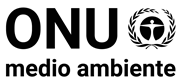 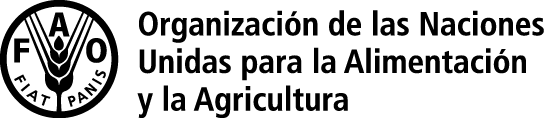 ÍndiceINTRODUCCIÓN1.	FINALIDAD DE LA CIRCULAR CFP	12.	IMPLEMENTACIÓN DEL CONVENIO DE ROTTERDAM	12.1	Autoridades nacionales designadas (artículo 4)	12.2	Notificaciones de medida reglamentaria firme (artículo 5)	12.3	Propuestas de inclusión de formulaciones plaguicidas extremadamente peligrosas (artículo 6)	22.4	Productos químicos sujetos al procedimiento de CFP y distribución de los documentos de orientación para la adopción de decisiones (artículo 7)	22.5	Intercambio de información sobre exportaciones y notificaciones de exportación (artículo 12)	32.6	Información que deberá adjuntarse a los productos químicos importados   (artículo 13)	32.7	Envío de una respuesta relativa a la importación futura de un producto químico (artículo 10)	42.8	Información sobre las respuestas recibidas relativas a la importación futura de un producto químico (artículo 10 y artículo 11)	42.9	Intercambio de información sobre productos químicos recomendados por el Comité de Examen de Productos Químicos para su inclusión en el anexo III y para los que las Partes tienen todavía que tomar una decisión final (decisiones RC-3/3, RC-4/4, RC-6/8, RC-8/6 y RC-8/7)	42.10	Información sobre los movimientos en tránsito (párrafo 5 del artículo 14)	53.	INFORMACIÓN ADICIONAL	63.1	Información sobre el estado de ratificación del Convenio	63.2	Documentos conciernen la implementación del Convenio de Rotterdam	63.3	Kit de Recursos de información sobre el Convenio de Rotterdam	7APÉNDICE ISINOPSIS DE LAS NOTIFICACIONES DE MEDIDA REGLAMENTARIA FIRME RECIBIDAS DESDE LA ÚLTIMA CIRCULAR CFP	8APÉNDICE IIPROPUESTAS PARA LA INCLUSIÓN DE FORMULACIONES PLAGUICIDAS EXTREMADAMENTE PELIGROSAS EN EL PROCEDIMIENTO DE CFP	13APÉNDICE IIIPRODUCTOS QUÍMICOS SUJETOS AL PROCEDIMIENTO DE CONSENTIMIENTO FUNDAMENTADO PREVIO	14APÉNDICE IVLISTA DE TODAS LAS RESPUESTAS SOBRE LA IMPORTACIÓN RECIBIDAS DE LAS PARTES Y CASOS DE INCUMPLIMIENTO EN LA PRESENTACION DE RESPUESTAS	17APÉNDICE VNOTIFICACIONES DE MEDIDA REGLAMENTARIA FIRME PARA PRODUCTOS QUÍMICOS QUE NO ESTÁN INCLUIDOS EN EL ANEXO III	21APÉNDICE VIINTERCAMBIO DE INFORMACIÓN SOBRE PRODUCTOS QUÍMICOS RECOMENDADOS POR EL COMITÉ DE EXAMEN DE PRODUCTOS QUÍMICOS PARA SU INCLUSIÓN EN EL ANEXO III, PARA LOS QUE LA CONFERENCIA DE LAS PARTES NO HA TOMADO TODAVÍA UNA DECISIÓN FINAL	39INTRODUCCIÓNFINALIDAD DE LA CIRCULAR CFPEl Convenio de Rotterdam sobre el procedimiento de consentimiento fundamentado previo (CFP) aplicable a ciertos plaguicidas y productos químicos peligrosos objeto del comercio internacional entró en vigor el 24 de febrero de 2004. La finalidad de la Circular CFP es ofrecer a todas las Partes, por medio de sus autoridades nacionales designadas, la información necesaria que habrá de distribuir la Secretaría, de conformidad con lo dispuesto en los artículos 4, 5, 6, 7, 10, 11, 13 y 14. Los documentos de orientación para la adopción de decisiones que han de remitirse a las Partes en conformidad con lo dispuesto en el párrafo 3 del artículo 7, se enviarán en una comunicación por separado. La Circular CFP se publica cada seis meses, en junio y en diciembre. Esta Circular contiene la información relativa al periodo que va del 1 de mayo de 2017 al 31 de octubre de 2017. Con el fin de garantizar suficiente tiempo para comprobar la información recibida para preparar la Circular CFP, la información recibida después del 31 de octubre de 2017 generalmente no se incluye y se publica en la próxima Circular CFP.La Secretaría ha realizado esfuerzos considerables con el fin de garantizar que la información incluida en la Circular CFP sea completa y exacta. Se ruega a las autoridades nacionales designadas que examinen la información correspondiente a sus países y señalen lo antes posible cualquier error u omisión a la Secretaría.2.	IMPLEMENTACIÓN DEL CONVENIO DE ROTTERDAM2.1	Autoridades nacionales designadas (artículo 4)De conformidad con el párrafo 4 del artículo 4, la Secretaría comunicará a las Partes las notificaciones de nombramientos o cambios a las autoridades nacionales designadas. Con la presente Circular CFP se distribuye una lista de las autoridades nacionales designadas que contiene todos los detalles de contacto. Esta información también está disponible en el sitio web del Convenio de Rotterdam.2.2	Notificaciones de medida reglamentaria firme (artículo 5) De conformidad con los párrafos 3 y 4 del artículo 5, la Secretaría enviará las Partes resúmenes de las notificaciones de medida reglamentaria firme recibidas en las que se haya verificado que contienen la información estipulada en el anexo I del Convenio. Además, la Secretaría enviará una sinopsis de la información recibida en virtud de los párrafos 1 y 2 del artículo 5, incluida información relativa a las notificaciones que no contengan toda la información estipulada en el anexo I del Convenio. Se ha preparado una sinopsis de todas las notificaciones de medida reglamentaria firme recibidas de las Partes desde la última Circular CFP en el apéndice I de la Circular CFP. La parte A del apéndice I contiene resúmenes de las notificaciones que se ha verificado que contienen toda la información estipulada en el anexo I del Convenio. La parte B contiene la lista de todas las notificaciones recibidas durante el mismo periodo, verificadas que no contienen la información estipulada en el anexo I del Convenio. La parte C contiene la lista de las notificaciones recibidas, que se encuentran todavía en fase de verificación por la Secretaría. La parte A del apéndice V contiene la lista de todas las notificaciones de medida reglamentaria firme para productos químicos que no están incluidos en el anexo III, recibidas durante el procedimiento de CFP provisional y el actual procedimiento de CFP (de septiembre de 1998 al 31 de octubre de 2017) y que se ha verificado que contienen toda la información estipulada en el anexo I del Convenio. La parte B contiene una lista de todas las notificaciones recibidas durante el mismo periodo y que se ha verificado que no contienen toda la información estipulada en el anexo I del Convenio.Las Partes que hayan adoptado medidas reglamentarias firmes deberán notificarlas a la Secretaría dentro del plazo de tiempo estipulado en los párrafos 1 y 2 del artículo 5. La información sobre las notificaciones presentadas por las Partes para los productos químicos enumerados en el anexo III del Convenio verificadas que contienen la información estipulada en el anexo I del Convenio también está disponible en el sitio web del Convenio.Se publicó una sinpsis de todas las notificaciones recibidas antes de la entrada en vigor del Convenio (bajo el procedimiento original de consentimiento fundamentado previo) en la Circular CFP X en diciembre de 1999. Las notificaciones presentadas antes de la entrada en vigor del Convenio no reúnen los requisitos estipulados en el anexo I, ya que los requisitos de información para las notificaciones bajo el procedimiento de CFP original eran diferentes de los estipulados en el Convenio. Es de destacar que aunque las Partes no están obligadas a enviar de nuevo las notificaciones presentadas bajo el procedimiento de CFP original (párrafo 2 del artículo 5), éstas deberían considerar su reenvío para aquellos productos químicos que no están enumerados en el anexo III en el caso de que esté disponible la suficiente documentación de apoyo.Para facilitar la presentación de las notificaciones, un formulario de notificación de medida reglamentaria firme para prohibir o restringir rigurosamente un producto químico e instrucciones para completarlo están disponibles en el sitio web del Convenio.2.3	Propuestas de inclusión de formulaciones plaguicidas extremadamente peligrosas (artículo 6) De conformidad con el párrafo 2 del artículo 6, la Secretaría enviairá resúmenes de las propuestas de inclusión de formulaciones plaguicidas extremadamente peligrosas, para las cuales la Secretaría haya verificado que contienen la información estipulada en la parte 1 del anexo IV del Convenio. Los resúmenes de propuestas recibidas de las Partes figuran en la parte A del apéndice II de esta Circular CFP. Las Partes que han presentado propuestas, que se encuentran todavía en fase de verificación por la Secretaría aparecen en la parte B de este apéndice.Para facilitar la presentación de propuestas, un formulario para informar sobre los incidentes de la salud humana para las formulaciones plaguicidas extremadamente peligrosas y un formulario para informar sobre los incidentes del medio ambiente para las formulaciones plaguicidas extremadamente peligrosas están disponibles en el sitio web del Convenio. Las propuestas a la Secretaría se deberán presentar a través de un canal oficial de comunicación para la Parte.2.4	Productos químicos sujetos al procedimiento de CFP y distribución de los documentos de orientación para la adopción de decisiones (artículo 7) El apéndice III de la Circular CFP enumera todos los productos químicos incluidos en el anexo III del Convenio y sujetos al procedimiento de CFP, sus categorías (plaguicida, industrial y formulación plaguicida extremadamente peligrosa) y la fecha del primer envío del documento de orientación para la adopción de decisiones a las autoridades nacionales designadas.La Conferencia de las Partes, en su octava reunión (24 de abril–5 de mayo de 2017) decidió enmendar el anexo III del Convenio para incluir los productos químicos siguientes, y aprobó los correspondientes documentos de orientación para la adopción de decisiones:Las enmiendas entraron en vigor para todas las Partes el 15 de septiembre de 2017. Las decisiones de incluir estos productos químicos en el anexo III del Convenio, incluidos los documentos de orientación para la adopción de decisiones sobre el carbofurano, triclorfón, parafinas cloradas de cadena corta y el documento de orientación para la adopción de decisiones revisado sobre los compuestos del tributilo de estaño adoptado por la Conferencia de las Partes, fueron comunicados a las Partes junto con la solicitud de proporcionar una respuesta de importación en un plazo de nueve meses a partir del envío de estos documentos (el 15 de junio 2018), de conformidad con el párrafo 2 del artículo 10.2.5	Intercambio de información sobre exportaciones y notificaciones de exportación (artículo 12)El artículo 12 y el anexo V del Convenio estipulan las disposiciones y los requisitos de información relacionados a la notificación de exportación. Cuando un producto químico que está prohibido o rigurosamente restringido por una Parte, es exportado desde su territorio, esta Parte deberá proporcionar una notificación de exportación a la Parte importadora, que deberá incluir la información del anexo V. La Parte importadora tiene la obligación de enviar el acuse de recibo de la notificación de exportación.Para ayudar a las Partes a cumplir sus obligaciones según el Convenio, un formulario estándar para la notificación de exportación está disponible en el sitio web del Convenio. La Conferencia de las Partes, en su octava reunión, recordó decisión RC-7/2 relativa a la propuesta sobre la manera de intercambiar información sobre exportaciones y notificaciones de exportación, e instó a las Partes a continuar la implementación de esta decisión incluidas las obligaciones contraídas en virtud del párrafo 2 del artículo 11, y del artículo 12. También invitó a las Partes a responder al cuestionario sobre el párrafo 2 del artículo 11 y sobre los artículos 12 y 14.2.6	Información que deberá adjuntarse a los productos químicos importadosDe conformidad con el párrafo 1 del artículo 13, la Organización Mundial de Aduanas ha asignado códigos específicos aduaneros según el Sistema Armonizado a productos químicos o grupos de productos químicos incluidos en el anexo III del Convenio. Estos códigos entraron en vigor el 1 de enero de 2007. Se prevé que para aquellos productos químicos incluidos en el anexo III después del 2011, los códigos del Sistema Armonizado serán asignados por la Organización Mundial de Aduanas. El cuadro que contiene esta información se encuentra disponible en el sitio web del Convenio.Cada Parte deberá asegurarse de que para cada producto químico incluido en el anexo III y al que ha sido asignado un código de Sistema Armonizado, los documentos que acompañan la expedición contengan este código al momento de exportar ese producto químico.2.7	Envío de una respuesta relativa a la importación futura de un producto químico (artículo 10) De conformidad con el párrafo 2 del artículo 10 del Convenio, cada Parte deberá enviar a la Secretaría, lo antes posible y en cualquier caso a más tardar en un plazo de nueve meses a partir de la fecha del envío del documento de orientación para la adopción de decisiones, una respuesta sobre la futura importación del producto químico correspondiente. Si una Parte modifica esta respuesta, la Parte deberá enviar inmediatamente la respuesta modificada a la Secretaría. El párrafo 7 del artículo 10 del Convenio establece que cada Parte deberá transmitir, a más tardar en la fecha de entrada en vigor del Convenio para la Parte, respuestas sobre la importación a la Secretaría para cada uno de los productos químicos enumerados en el anexo III del Convenio.De conformidad con el párrafo 4 del artículo 10 del Convenio, la respuesta deberá ser una decisión firme o bien una respuesta provisional. La respuesta provisional puede incluir una decisión provisional relativa a la importación. La respuesta deberá referirse a la categoría o categorías especificadas para el producto químico en el anexo III del Convenio. Al 31 de octubre de 2017, las siguientes Partes han presentado respuestas sobre la importación para cada uno de los 50 productos químicos enumerados en el anexo III del Convenio: Cabo Verde, Guinea Bissau, Islas Cook y Senegal. 153 Partes todavía no han facilitado respuestas sobre la importación para uno o más de los productos químicos enumerados en el anexo III del Convenio. De las cuales, las siguientes 12 Partes no han presentado ninguna respuesta de importación: Afganistán, Botswana, Djibouti, Islas Marshall, Lesotho, Maldivas, Montenegro, Namibia, San Vicente y las Granadinas, Sierra Leona, Somalia, y Ucrania.Cuando el Convenio entra en vigor para nuevos países Partes, la Secretaría envía un paquete de bienvenida. El paquete contiene toda la información pertinente a la implementación del Convenio, solicitándole, al mismo tiempo, que envíe las respuestas sobre la importación.Para facilitar la presentación de respuestas relativas a la importación, un formulario de respuesta sobre la importación y las instrucciones para completarlo están disponibles en el sitio web del Convenio. Las respuestas sobre importación se deberán presentar a través de un canal oficial de comunicación para la Parte.2.8	Información sobre las respuestas recibidas relativas a la importación futura de un producto químico (artículo 10 y artículo 11) En el párrafo 10 del artículo 10 del Convenio, se declara que la Secretaría deberá informar cada seis meses a todas las Partes sobre las respuestas recibidas, incluida una descripción de las medidas legislativas o administrativas en las que se hayan basado las decisiones, siempre que sea posible, y además informará a las Partes sobre los casos de incumplimiento en la presentación de una respuesta.A partir de la publicación del volumen XLIV (44), diciembre de 2016, la Circular CFP se ha simplificado. El apéndice IV contiene el panorama general de las nuevas respuestas sobre la importación recibidas desde la última Circular CFP. El listado de todas las respuestas sobre la importación recibida de las Partes y los casos de incumplimiento de presentación de las respuestas están disponibles en el sitio web del Convenio.2.9	Intercambio de información sobre productos químicos recomendados por el Comité de Examen de Productos Químicos para su inclusión en el anexo III y para los que las Partes tienen todavía que tomar una decisión final (decisiones RC-3/3, RC-4/4, RC-6/8, RC-8/6 y RC-8/7)El artículo 14, establece en el párrafo 1, que cada Parte deberá, cuando proceda y de conformidad con los objetivos de este Convenio, facilitar: (a) el intercambio de información científica, técnica, económica y jurídica relativa a los productos químicos incluidos en el ámbito de aplicación del presente Convenio, incluida información toxicológica, ecotoxicológica y sobre seguridad; (b) la transmisión de información de dominio público sobre medidas reglamentarias nacionales relacionadas con los objetivos de este Convenio; y (c) la transmisión de información a otras Partes, directamente o por conducto de la Secretaría, sobre las medidas reglamentarias nacionales que restrinjan sustancialmente uno o más usos del producto químico, según proceda.La Conferencia de las Partes, en sus decisiones RC-3/3, RC-4/4, RC-6/8, RC-8/6 y RC-8/7, invitó a las Partes a utilizar toda la información disponible sobre los siguientes productos químicos, ayudar a los demás países, en particular a aquellos en vías de desarrollo y aquellos con economías en transición, a adoptar decisiones fundamentadas respecto a su importación y gestión y a informar a otras Partes de esas decisiones utilizando las disposiciones de intercambio de información estipuladas en el artículo 14: amianto crisotilo; formulaciones líquidas (concentrado emulsionable y suspensión concentrada) que contienen, como mínimo, 276 g/L de dicloruro de paraquat, equivalente a 200 g/L o más de ión de paraquat; carbosulfán; fentión (formulaciones de ultra bajo volumen que contienen como mínimo 640 g/L de ingrediente activo.De conformidad con las decisiones RC-3/3, RC-4/4, RC-6/8, RC-8/6 y RC-8/7 de la Conferencia de las Partes y del párrafo 1 del artículo 14, el apéndice VI de la Circular CFP contiene información sobre productos químicos recomendados por el Comité de Examen de Productos Químicos para su inclusión en el anexo III y para los que las Partes tienen todavía que tomar una decisión final.2.10	Información sobre los movimientos en tránsito (artículo 14)Como se indica en el párrafo 5 del artículo 14, cualquier Parte que necesite información sobre movimientos en tránsito a través de su territorio de productos químicos enumerados en el anexo III, deberá transmitir sus necesidades a la Secretaría, que informará al efecto a todas las Partes.Desde la última Circular CFP, ninguna Parte ha notificado a la Secretaría su necesidad de información sobre movimientos en tránsito de productos químicos incluidos en el anexo III a través de su territorio.3.	INFORMACIÓN ADICIONAL3.1	Información sobre el estado de ratificación del ConvenioEl Convenio entró en vigor el 24 de febrero de 2004, noventa días después de la fecha de depósito del quincuagésimo instrumento de ratificación, aceptación, aprobación o adhesión. Para cada Estado u organización de integración económica regional que ratifica, acepta o aprueba este Convenio o se adhiera después del 24 de febrero de 2004, el Convenio entrará en vigor noventa días después de la fecha de depósito por parte de ese Estado u organización de integración económica regional de su instrumento de ratificación, aceptación, aprobación o adhesión. Al 31 de octubre de 2017 eran 158 las Partes del Convenio de Rotterdam, éstas incluyen:Afganistán, Albania, Alemania, Antigua y Barbuda, Argentina, Armenia, Arabia Saudita, Australia, Austria, Bahrein, Bélgica, Belice, Benín, Bolivia (Estado Plurinacional de), Bosnia y Herzegovina, Botswana, Brasil, Bulgaria, Burkina Faso, Burundi, Cabo Verde, Camboya, Camerún, Canadá, Chad, Chile, China, Chipre, Colombia, Congo, Costa Rica, Côte d’Ivoire, Croacia, Cuba, Dinamarca, Djibouti, Dominica, Ecuador, El Salvador, Emiratos Árabes Unidos, Eritrea, Eslovaquia, Eslovenia, España, Estonia, Etiopía, Ex República Yugoslava de Macedonia, Federación de Rusia, Filipinas, Finlandia, Francia, Gabón, Gambia, Georgia, Ghana, Grecia, Guatemala, Guinea, Guinea-Bissau, Guinea Ecuatorial, Guyana, Honduras, Hungría, India, Indonesia, Irak, Irán (Republica Islámica del), Irlanda, Islas Cook, Islas Marshall, Israel, Italia, Jamaica, Japón, Jordania, Kazajstán, Kenya, Kirguistán, Kuwait, Lesotho, Letonia, Líbano, Liechtenstein, Liberia, Libia, Lituania, Luxemburgo, Madagascar, Malasia, Malawi, Maldivas, Malí, Malta, Marruecos, Mauricio, Mauritania, México, Mongolia, Montenegro, Mozambique, Namibia, Nepal, Nicaragua, Níger, Nigeria, Noruega, Nueva Zelandia, Omán, Países Bajos, Pakistán, Panamá, Paraguay, Perú, Polonia, Portugal, Qatar, Reino Unido de Gran Bretaña e Irlanda del Norte, República Árabe Siria, República Checa, República del Corea, República Democrática del Congo, República Democrática Popular Lao, República de Moldova, República Dominicana, República Popular Democrática de de Corea, República Unida de Tanzania, Rumania, Rwanda, Samoa, Saint Kitts y Nevis, San Vicente y las Granadinas, Sao Tomé y Príncipe, Senegal, Serbia, Sierra Leona, Singapur, Somalia, Sri Lanka, Sudáfrica, Sudán, Suecia, Suiza, Surinam, Swazilandia, Tailandia, Togo, Tonga, Trinidad y Tobago, Túnez, Ucrania, Uganda, Unión Europea, Uruguay, Venezuela (República Bolivariana de), Vietnam, Yemen, Zambia y Zimbabue.Para aquellos estados que entren a ser Partes del Convenio después del 31 de octobre de 2017 el cambio de estado se reflejará en la próxima Circular CFP.3.2	Documentos conciernen la implementación del Convenio de RotterdamLos siguientes documentos conciernen la implementación del Convenio están disponibles en el sitio web del Convenio: El Convenio de Rotterdam sobre el procedimiento de Consentimiento Fundamentado Previo aplicable a ciertos plaguicidas y productos químicos peligrosos objeto de Comercio internacional (árabe, chino, español, francés, inglés, ruso);Documentos de orientación para la adopción de decisiones para cada uno de los productos químicos enumerados en el anexo III del Convenio (español, francés, inglés);Formulario e instrucciones para la notificación de medida reglamentaria firme para prohibir o restringir rigurosamente un producto químico e instrucciones (español, francés, inglés);Formulario e instrucciones para la respuesta sobre la importación (español, francés, inglés);Formulario e instrucciones sobre los incidentes para la salud humana y los incidentes del medio ambiente sobre las formulaciones plaguicidas extremadamente peligrosas (español, francés, inglés);Formulario e instrucciones para la notificación de exportación (español, francés, inglés);Formulario de notificación de nombramientos de contactos (español, francés, inglés);Todas las Circulares CFP anteriores (español, francés, inglés);Registro de las autoridades nacionales designadas para el Convenio de Rotterdam (inglés).3.3	Kit de Recursos de información sobre el Convenio de RotterdamEl Kit de Recursos  es una recopilación de publicaciones que contienen información sobre el Convenio de Rotterdam. Se ha preparado teniendo en cuenta una gama de usuarios finales que incluye el público en general, las autoridades nacionales designadas y las entidades interesadas en la implementación del Convenio. Incluye elementos para ofrecer asistencia en actividades de sensibilización e información técnica detallada, y materiales de capacitación dirigidos a facilitar la implementación del Convenio. La Guía Progresiva es un documento elaborado como introducción al Kit de Recursos y a las publicaciones que incluye. Ofrece una breve reseña del contenido de cada publicación, indicando a qué usuario está destinada y también en qué idiomas está disponible. APÉNDICE ISINOPSIS DE LAS NOTIFICACIONES DE MEDIDA REGLAMENTARIA FIRME RECIBIDAS DESDE LA ÚLTIMA CIRCULAR CFPEste apéndice está compuesto de tres partes:Parte A: Resúmen de las notificaciones de medida reglamentaria firme que se ha verificado que contienen toda la información estipulada en el anexo I del ConvenioNotificaciones de medida reglamentaria firme que se ha verificado que contienen toda la información estipulada en el anexo I del Convenio, recibidas entre el 1 de mayo de 2017 al 31 de octubre de 2017.Parte B: Notificaciones de medida reglamentaria firme que se ha verificado que no contienen toda la información estipulada en el anexo I del ConvenioNotificaciones de medida reglamentaria firme que se ha verificado que no contienen toda la información estipulada en el anexo I del Convenio, recibidas entre 1 de mayo de 2017 al 31 de octubre de 2017.Parte C: Notificaciones de medida reglamentaria firme todavía en fase de verificaciónNotificaciones de medida reglamentaria firme recibidas por la Secretaría para las cuales el proceso de verificación todavía no ha sido completado.La información también está disponible en el sitio web de la Convención.Sinopsis de las notificaciones de medida reglamentaria firme recibidas desde la última Circular CFPPARTE ARESÚMEN DE LAS NOTIFICACIONES DE MEDIDA REGLAMENTARIA FIRME QUE SE HA VERIFICADO QUE CONTIENEN TODA LA INFORMACIÓN ESTIPULADA EN EL ANEXO I DEL CONVENIOIrán (República Islámica del)Nombre(s) común(es): Azinfos-etil					Número(s) de CAS: 2642-71-9Nombre químico: O,O-dietil-S-[(4-oxo-1,2,3-benzotriazin-3(4H)-il)metil]fosforoditioatoMedida reglamentaria firme que se ha tomado para la categoría: PlaguicidaMedida reglamentaria firme: El producto químico está prohibido.Uso o usos prohibidos por la medida reglamentaria firme: Todas las formulaciones que contienen azinfos-etil y todos los usos de esta preparación quedaron prohibidos a partir del 25 de septiembre de 2002.Uso o usos que siguen autorizados: NingunoLa medida reglamentaria firme se tomó sobre la base de una evaluación de riesgos o peligros: NoResumen de la medida reglamentaria firme: La Comisión de Supervisión de Plaguicidas prohibió todas las formulaciones que contenían azinfos-etil a partir del 25 de agosto de 2002.El motivo por el que se adoptó la medida reglamentaria firme guarda relación con: La salud humana y el medio ambienteResumen de los peligros y los riesgos conocidos respecto a la salud humana: El azinfos-etil es extremadamente tóxico tras exposiciones agudas orales y dérmicas. Los usuarios están expuestos a riesgos; la mayoría no están capacitados y no toman las precauciones necesarias cuando usan el plaguicida. Es tóxico para los artrópodos no objetivo y afecta a depredadores y parásitas útiles. No hay información estadística de evaluaciones de riesgos en el país.Efecto previsto de la medida reglamentaria firme en relación con la salud humana: Reducción de riesgos para la salud humana y el medioambiente.Resumen de los peligros y los riesgos conocidos respecto al medio ambiente: Animales: En mamíferos, después de la administración oral, > 90% se elimina en la orina y en las heces en 2 días. Los principales metabolitos son el compuesto de monodesetil y la benzacimida.Plantas: En las plantas los principales metabolitos identificados incluyen azinfos-etil-oxon, benzacimida, sulfuro de dietil benzacimida y disulfuro de dietil benzacimida. Suelo/medio ambiente: Basándose en el valor de Koc y en estudios de lixiviación, el azinfos-etil se puede clasificar como un compuesto con movilidad muy baja; su vida media es de varias semanas. Los metabolitos formados en el suelo en condiciones aeróbicas y anaeróbicas son: desetil azinfos-etil, sulfonmetil benzacimida, bis (benzacimida metil) éter, sulfóxido de metiltiometil y sulfona de metiltiometil. Efecto previsto de la medida reglamentaria firme en relación con el medio ambiente: Reducción de riesgos.Fecha de entrada en vigor de la medida reglamentaria firme: 25/08/2002Irán (República Islámica del)Nombre(s) común(es): Azinfós-metilo					Número(s) de CAS: 86-50-0Nombre químico: O,O-dimetil-S-[(4-oxo-1,2,3-benzotriazin-3(4H)-il)metil]fosforoditioatoMedida reglamentaria firme que se ha tomado para la categoría: PlaguicidaMedida reglamentaria firme: El producto químico está prohibido.Uso o usos prohibidos por la medida reglamentaria firme: Todas las formulaciones que contienen azinfos-metil y todos los usos de esta preparación quedaron prohibidos a partir del 23 de septiembre de 2010.Uso o usos que siguen autorizados: NingunoLa medida reglamentaria firme se tomó sobre la base de una evaluación de riesgos o peligros: NoResumen de la medida reglamentaria firme: La Comisión de Supervisión de Plaguicidas prohibió todas las formulaciones que contenían azinfos-metil a partir del 23 de septiembre de 2010 El motivo por el que se adoptó la medida reglamentaria firme guarda relación con: La salud humana y el medio ambienteResumen de los peligros y los riesgos conocidos respecto a la salud humana: El azinfos-metil es extremadamente tóxico tras exposiciones agudas orales y dérmicas. Los usuarios están expuestos a riesgos; la mayoría no están capacitados y no toman las precauciones necesarias cuando usan el plaguicida. Es tóxico para los artrópodos no objetivo y afecta a depredadores y parásitas útiles. No hay información estadística de evaluaciones de riesgos en el país.Efecto previsto de la medida reglamentaria firme en relación con la salud humana: Reducción de riesgos para la salud humana y el medioambienteResumen de los peligros y los riesgos conocidos respecto al medio ambiente: Animales: En mamíferos, después de la administración oral, > 95% se elimina en la orina y en las heces en 2 días. Los principales metabolitos son el compuesto de monodesmetil y la benzacimida.Plantas: En las plantas los principales metabolitos identificados incluyen azinfos-metil-oxon benzacimida, mercaptometil benzacimida y cisteinmetil benzacimida. Suelo/medio ambiente: La degradación implica oxidación, desmetilación e hidrólisis. Basándose en los valores de Koc y en estudios de lixiviación, el azinfos-metil se puede clasificar como un compuesto con baja movilidad; su vida media en el suelo es de varias semanas.Efecto previsto de la medida reglamentaria firme en relación con el medio ambiente: Reducción de riesgos.Fecha de entrada en vigor de la medida reglamentaria firme: 23/09/2010Sri LankaNombre(s) común(es): Bifenilos policlorados (PCB)			Número(s) de CAS: 1336-36-3Nombre químico: Bifenilos policloradosMedida reglamentaria firme que se ha tomado para la categoría: IndustrialMedida reglamentaria firme: El producto químico está prohibido.Uso o usos prohibidos por la medida reglamentaria firme: La importación está prohibida por este reglamento, pero no se menciona sobre el uso.Uso o usos que siguen autorizados: En esta regulación, no se han mencionado los usos de los PCB, por lo que los transformadores existentes con PCB pueden utilizarse hasta que se vuelvan obsoletos o se eliminen de manera segura.La medida reglamentaria firme se tomó sobre la base de una evaluación de riesgos o peligros: NoResumen de la medida reglamentaria firme: Está prohibida la importación de PCB y de artículos que contengan PCB.El motivo por el que se adoptó la medida reglamentaria firme guarda relación con: La salud humana y el medio ambienteResumen de los peligros y los riesgos conocidos respecto a la salud humana: Basado en los estudios internacionales y las Recomendaciones de la OMS, el Convenio de Rotterdam y el Convenio de Estocolmo.Efecto previsto de la medida reglamentaria firme en relación con la salud humana: Para detener el ingreso de PCB al país y disponer de manera segura PCB existentes.Resumen de los peligros y los riesgos conocidos respecto al medio ambiente: Basado en los estudios internacionales y las Recomendaciones de la OMS y el Convenio de Rotterdam y el Convenio de Estocolmo.Efecto previsto de la medida reglamentaria firme en relación con el medio ambiente: Para detener el ingreso de PCB al país y eliminar de forma segura los PCB ya existentes.Fecha de entrada en vigor de la medida reglamentaria firme: 05/07/2013SudáfricaNombre(s) común(es): Nonilfenoles y etoxilatos de nonilfenolNúmero(s) de CAS: 104-40-5, 11066-49-2, 127087-87-0, 25154-52-3, 26027-38-3, 37205-87-1, 68412-54-4, 84852-15-3, 9016-45-9, 90481-04-2Medida reglamentaria firme que se ha tomado para la categoría: PlaguicidaMedida reglamentaria firme: El producto químico está prohibido.Uso o usos prohibidos por la medida reglamentaria firme: La comercialización como adyuvante o utilizado como sustancia o constituyentes de preparados, incluidos los co-formulantes (inertes) en fertilizantes, remedios de existencias y remedios agrícolas.Uso o usos que siguen autorizados: No está permitido su uso como plaguicida.La medida reglamentaria firme se tomó sobre la base de una evaluación de riesgos o peligros: SiResumen de la medida reglamentaria firme: Las razones para restringir rigurosamente los etoxilatos de nonilfenol se deben a su riesgo para la salud humana y el medio ambiente: actividad estrogénica en la vida silvestre (animales acuáticos y terrestres); y su descarga en los recursos naturales: el nonilfenol y el etoxilato de nonilfenol se usan comúnmente en productos de limpieza industriales y domésticos, plaguicidas, pinturas y otros productos como agentes humectantes. Se han encontrado NPE y NP en efluentes cloacales y sistemas de aguas naturales en la República de Sudáfrica y en otros países (Australia 2007, Reino Unido y la UE) en concentraciones que probablemente causarían efectos medioambientales adversos. Debido a la mala administración de su uso. La investigación ha demostrado que los diferentes usos del nonilfenol no se aplican o manejan de una manera adecuada para el medioambiente y, por tanto, esto ha resultado en la descarga del producto químico en los recursos hídricos naturales, lo que ha despertado preocupaciones tanto en las instituciones de investigación como en el Departamento de Asuntos Medioambientales. El motivo por el que se adoptó la medida reglamentaria firme guarda relación con: La salud humana y el medio ambienteResumen de los peligros y los riesgos conocidos respecto a la salud humana: La medida reglamentaria firme se adoptó para proteger la salud humana de lo siguiente:Toxicidad aguda: El NP causa corrosión y quemaduras severas en la piel y lesiones oculares.Toxicidad reproductiva (incluida la toxicidad para el desarrollo): Se sospecha que daña la fertilidad o el feto. La exposición a EDC como el nonifenol y etoxilatos de nonilfenol ha implicado una variedad de trastornos urogenitales en varones, incluso anomalías testiculares.Alteración endocrina: Tiene efectos estrogénicos-químico ambientales con actividad estrogénica que imita a las hormonas naturales de los seres humanos.Efecto previsto de la medida reglamentaria firme en relación con la salud humana: Se espera que la reducción de la importación del nonifenol y etoxilatos de nonilfenol resulte en una disminución significativa de la cantidad de producto químico utilizado. Como resultado, se espera que la toxicidad reproductiva y la toxicidad del desarrollo disminuyan en el país.Resumen de los peligros y los riesgos conocidos respecto al medio ambiente: Toxicidad acuática aguda/crónica: muy tóxica para la vida silvestre como peces y antílopes. Causa anormalidades testiculares, que afectan la reproducción del animal. Cantidades significativas de nonilfenol y etoxilatos de nonilfenol han demostrado ser bioacumulativos en las células grasas de animales salvajes como el elando. La espermatogénesis (generación de espermatozoides) en los varones afectados se vio influida ya que los espermatozoides defectuosos no pueden reproducirse.Bioacumulación: Moderadamente bioacumulativo.Persistencia: difícilmente biodegradable y la persistencia aumenta con la ramificación de la cadena.Efecto previsto de la medida reglamentaria firme en relación con el medio ambiente: Como resultado, los impactos ambientales como la toxicidad acuática disminuirán Fecha de entrada en vigor de la medida reglamentaria firme: 31/05/2010Sinopsis de las notificaciones de medida reglamentaria firme recibidas desde la última Circular CFPPARTE BNOTIFICACIONES DE MEDIDA REGLAMENTARIA FIRME QUE SE HA VERIFICADO QUE NO CONTIENEN TODA LA INFORMACIÓN ESTIPULADA EN EL ANEXO I DEL CONVENIONinguna.PARTE CNOTIFICACIONES DE MEDIDA REGLAMENTARIA FIRME TODAVÍA EN FASE DE VERIFICACIÓNAPÉNDICE IIPROPUESTAS PARA LA INCLUSIÓN DE FORMULACIONES PLAGUICIDAS EXTREMADAMENTE PELIGROSAS EN EL PROCEDIMIENTO DE CFPPARTE ARESÚMEN DE CADA PROPUESTA PARA LA INCLUSIÓN DE UNA FORMULACIÓN PLAGUICIDA EXTREMADAMENTE PELIGROSA QUE SE HA VERIFICADO QUE CONTIENE TODA LA INFORMACIÓN ESTIPULADA EN EL ANEXO IV, PARTE 1, DEL CONVENIONinguna.PARTE BPROPUESTAS PARA LA INCLUSIÓN DE FORMULACIONES PLAGUICIDAS EXTREMADAMENTE PELIGROSAS TODAVÍA EN FASE DE VERIFICACIÓNNinguna.APÉNDICE IIIPRODUCTOS QUÍMICOS SUJETOS AL PROCEDIMIENTO DE CONSENTIMIENTO FUNDAMENTADO PREVIONotas:1. Sólo se indican los números CAS de los compuestos precursores. La lista de los demás números CAS pertinentes se puede consultar en el documento de orientación para la adopción de decisiones pertinente.2. Esto se refiere a la fecha de comunicación del documento de orientación para la adopción de decisiones sobre el producto químico actualmente incluido en el anexo III y adoptado mediante la decisión RC-7/4, que modificó el anexo III para incluir el metamidofos y eliminó la entrada anterior existente en el anexo III para “metamidofos (formulaciones líquidas solubles de la sustancia que superan los 600 g de ingrediente activo/L)”.3. Consulte la entrada correspondiente a todos los compuestos del tributilo de estaño en la categoría “industrial”. Los compuestos del tributilo de estaño se incluyeron en el anexo III en la categoría “plaguicida” de conformidad con la decisión RC-4/5 y el documento de orientación para la adopción de decisiones inicial que se comunicó a las Partes se refería únicamente a la categoría “plaguicida”. Posteriormente, se aprobó un documento de orientación para la adopción de decisiones revisado (véase la nota 4).4 Esta entrada se refiere a la fecha de comunicación del documento de orientación para la adopción de decisiones revisado relativo a los compuestos del tributilo de estaño, el cual se refiere tanto a la categoría de “plaguicida” asi como a la “industrial”, aprobado de conformidad con la decisión RC-8/5.APÉNDICE IVLISTA DE TODAS LAS RESPUESTAS SOBRE LA IMPORTACIÓN RECIBIDAS DE LAS PARTES Y CASOS DE INCUMPLIMIENTO EN LA PRESENTACION DE RESPUESTASTodas las respuestas sobre la importación recibidas de las Partes y los casos de incumplimiento de presentación de las respuestas están disponibles en el sitio web del Convenio:http://www.pic.int/tabid/2011/language/es-CO/Default.aspx.La base de datos en línea se presenta bajo cuatro pestañas:Respuestas de importación recientemente recibidas;Respuestas de importación por cada Parte;Respuestas de importación por producto químico;Casos de incumplimiento de respuesta.Las respuestas de importación recibidas desde la última circular CFP (entre el 1 de mayo de 2017 y el 31 de octubre de 2017) se pueden consultar en la primera pestaña “Respuestas emitidas recientemente”. El panorama general de esas respuestas de importación está disponible en este apéndice.Todas las respuestas de importación pueden ser consultadas en la segunda pestaña “Respuestas por Parte” o en la tercera pestaña “Respuestas por producto químico”.Los casos en que no se haya tranmitido una respuesta están disponibles en la cuarta pestaña “Casos de incumplimiento de las respuestas”. También se incluye la fecha en que la Secretaría informó, por vez primera, a todas las Partes, por medio de la publicación en la Circular CFP, de los casos de incumplimiento de presentación de una respuesta.PANORAMA GENERAL DE NUEVA RESPUESTAS SOBRE LA IMPORTACIÓN RECIBIDAS DESDE LA ÚLTIMA CIRCULAR CFPAPÉNDICE VNOTIFICACIONES DE MEDIDA REGLAMENTARIA FIRME
PARA PRODUCTOS QUÍMICOS QUE NO ESTÁN INCLUIDOS EN EL ANEXO IIIEste apéndice está compuesto de dos partes:Parte A:	Notificaciones de medida reglamentaria firme para productos químicos que no están incluidos en el anexo  que se ha verificado que contienen toda la información estipulada en el anexo I del ConvenioEl cuadro resumen enumera todas las notificaciónes recibidas durante el procedimiento de CFP provisional y el actual procedimiento de CFP (de septiembre de 1998 al 31 de octubre de 2017) y que se ha verificado que contienen toda la información estipulada en el anexo I del Convenio.Parte B:	Notificaciones de medida reglamentaria firme para productos químicos que no están incluidos en el anexo  que se ha verificado que no contienen toda la información estipulada en el anexo I del ConvenioEl cuadro resumen enumera todas las notificaciónes recibidas durante el procedimiento de CFP provisional y el actual procedimiento de CFP (de septiembre de 1998 al 31 de octubre de 2017) y que se ha verificado que no contienen toda la información estipulada en el anexo I del Convenio.La información también está disponible en el sitio web de la Convención.Notificaciones de medida reglamentaria firme 
para productos químicos que no están incluidos en el anexo IIIPARTE ANOTIFICACIONES DE MEDIDA REGLAMENTARIA FIRME PARA PRODUCTOS QUÍMICOS QUE NO ESTÁN INCLUIDOS EN EL ANEXO III QUE SE HA VERIFICADO QUE CONTIENEN TODA LA INFORMACIÓN ESTIPULADA EN EL ANEXO I DEL CONVENIO* El producto químico está incluido en el anexo III dentro de esta categoría.** El producto químico está incluido en el anexo III con este número CAS.Notificaciones de medida reglamentaria firme 
para productos quimicos que no están incluidos en el anexo IIIPARTE BNOTIFICACIONES DE MEDIDA REGLAMENTARIA FIRME PARA PRODUCTOS QUÍMICOS QUE NO ESTÁN INCLUIDOS EN EL ANEXO III QUE SE HA VERIFICADO QUE NO CONTIENEN TODA LA INFORMACIÓN ESTIPULADA EN EL ANEXO I DEL CONVENIOAPÉNDICE VI

INFORMACIÓN SOBRE PRODUCTOS QUÍMICOS PARA LOS QUE LA CONFERENCIA DE LAS PARTES NO HA TOMADO TODAVÍA UNA DECISIÓN FINALDe conformidad con las decisiones RC-3/3, RC-4/4, RC-6/8, RC-8/6 y RC-8/7 y del párrafo 1 del artículo 14, se ha preparado el apéndice VI con el fin de facilitar el intercambio de información sobre los productos químicos que han sido recomendados para su inclusión en el anexo  del Convenio por el Comité de Examen de Productos Químicos, pero para los que la Conferencia de las Partes no ha tomado todavía una decisión final. Este apéndice consta de dos partes: Parte A proporciona una referencia a la información que las Partes han presentado sobre sus decisiones relativas a la gestión de estos productos químicos. Parte B es una lista de decisiones sobre la futura importación de estos productos químicos. Estas decisiones de importación se distribuyen únicamente a título informativo y no constituyen parte de los compromisos jurídicamente vinculantes del procedimiento de CFP.También se encontrará más información sobre estos productos químicos en el sitio web del Convenio, incluyendo las notificaciones de medida reglamentaria firme y la documentación de apoyo a disposición del Comité de Examen de Productos Químicos y el borrador de los documentos de orientación para la adopción de decisiones. PARTE ADECISIONES RELATIVAS A LA GESTIÓN DE PRODUCTOS QUÍMICOS
PARA LOS QUE LA CONFERENCIA DE LAS PARTES NO HA TOMADO TODAVÍA UNA DECISIÓN FINALPARTE BDECISIONES SOBRE LA IMPORTACIÓN FUTURA DE PRODUCTOS QUÍMICOS PARA LOS QUE LA CONFERENCIA DE LAS PARTES NO HA TOMADO TODAVÍA UNA DECISIÓN FINALCIRCULAR CFP XLVI (46) – diciembre de 2017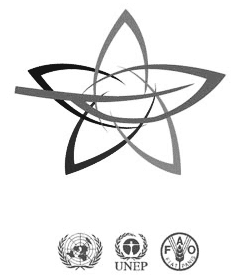 CONVENIO DE ROTTERDAM	SECRETARÍA PARA EL CONVENIO DE ROTTERDAM SOBRE EL PROCEDIMIENTO DE CONSENTIMIENTO FUNDAMENTADO PREVIO APLICABLE A CIERTOS PLAGUICIDAS Y PRODUCTOS QUÍMICOS PELIGROSOSOBJETO DE COMERCIO INTERNACIONALCIRCULAR CFP XLVI (46) – diciembre de 2017Producto químicoNúmero(s) CAS CategoriaDecisiónCarbofurano1563-66-2PlaguicidaRC-8/2Triclorfón52-68-6PlaguicidaRC-8/3Parafinas cloradas decadena corta85535-84-8IndustrialRC-8/4Todos los compuestos del tributilo de estaño, a saber: - Óxido de tributilo de estaño- Fluoruro de tributilo de estaño- Metacrilato de tributilo de estaño- Benzoato de tributilo de estaño- Cloruro de tributilo de estaño- Linoleato de tributilo de estaño- Naftenato de tributilo de estaño56-35-9 1983-10-42155-70-64342-36-31461-22-924124-25-285409-17-2Industrial RC-8/5Secretaría para el Convenio de Rotterdam(FAO)Viale delle Terme di Caracalla00153 Roma, ItaliaFax: +39 06 5705 3224Email: pic@fao.org Secretaría para el Convenio de Rotterdam(PNUMA)11-13, chemin des AnémonesCH-1219 Châtelaine, Ginebra, SuizaFax: +41 22 917 8082Email: pic@pic.int; pic@brsmeas.org Producto químico Número de CAS Categoría País Región Anexo IIIMercurio7439-97-6IndustrialSueciaEuropaNoNombre del producto químicoNúmero de CASCategoríaFecha de la primera expedición de los documentos de orientación para la toma de decisiones2,4,5-T y sus sales y ésteres93-76-51PlaguicidaAntes de la adopción del ConvenioAlaclor15972-60-8Plaguicida24 de octubre de 2011Aldicarb116-06-3Plaguicida24 de octubre de 2011Aldrina309-00-2PlaguicidaAntes de la adopción del ConvenioAzinfos-metilo86-50-0Plaguicida10 de agosto de 2013Binapacril485-31-4Plaguicida1 de febrero de 2005Captafol2425-06-1PlaguicidaAntes de la adopción del ConvenioCarbofurano1563-66-2Plaguicida15 de septiembre de 2017Clordano57-74-9PlaguicidaAntes de la adopción del ConvenioClordimeformo6164-98-3PlaguicidaAntes de la adopción del ConvenioClorobencilato510-15-6PlaguicidaAntes de la adopción del ConvenioDDT50-29-3PlaguicidaAntes de la adopción del ConvenioDieldrina60-57-1PlaguicidaAntes de la adopción del ConvenioDinitro-orto-cresol (DNOC) y sus sales (como las sales de amonio, potasio y sodio)534-52-12980-64-55787-96-22312-76-7Plaguicida1 de febrero de 2005Dinoseb y sus sales y ésteres88-85-71PlaguicidaAntes de la adopción del Convenio1,2-dibromoetano (EDB)106-93-4PlaguicidaAntes de la adopción del ConvenioEndosulfán115-29-7Plaguicida24 de octubre de 2011Dicloruro de etileno107-06-2Plaguicida1 de febrero de 2005Óxido de etileno75-21-8Plaguicida1 de febrero de 2005Fluoroacetamida640-19-7PlaguicidaAntes de la adopción del ConvenioHCH (mezcla de isómeros)608-73-1PlaguicidaAntes de la adopción del ConvenioHeptacloro76-44-8PlaguicidaAntes de la adopción del ConvenioHexaclorobenceno118-74-1PlaguicidaAntes de la adopción del ConvenioLindano58-89-9PlaguicidaAntes de la adopción del ConvenioCompuestos de mercurio, incluidos compuestos inorgánicos de mercurio, compuestos alquílicos de mercurio y compuestos alcoxialquílicos y arílicos de mercurioPlaguicidaAntes de la adopción del ConvenioMetamidofos 10265-92-6Plaguicida15 de septiembre de 20152Monocrotofós6923-22-4Plaguicida1 de febrero de 2005Paratión56-38-2Plaguicida1 de febrero de 2005Pentaclorofenol y sus sales y ésteres87-86-51PlaguicidaAntes de la adopción del ConvenioToxafeno8001-35-2Plaguicida1 de febrero de 2005Todos los compuestos de tributilo de estaño, a saber:Óxido de tributilo de estañoFluoruro de tributilo de estañoMetacrilato tributilo de estañoBenzoato de tributilo de estañoCloruro de tributilo de estañoLinoleato de tributilo de estañoNaftenato de tributilo de estaño56-35-91983-10-42155-70-64342-36-31461-22-924124-25-285409-17-2Plaguicida1 de febrero de 20093Triclorfón52-68-6Plaguicida15 de septiembre de 2017Formulaciones de polvo seco que contengan una combinación de:Benomil al 7% o superior, Carbofurano al 10% o superior, y Tiram al 15% o superior 17804-35-21563-66-2137-26-8Formulación plaguicida extremadamente peligrosa1 de febrero de 2005Fosfamidón (formulaciones líquidas solubles de la sustancia que sobrepasen los 1000 g/L de ingrediente activo)13171-21-6 (mezcla, isómeros (E) y (Z))23783-98-4 (isómero (Z))297-99-4 (isómero (E))Formulación plaguicida extremadamente peligrosaAntes de la adopción del ConvenioMetil-paratión (concentrados emulsificables (CE) al 19,5% o superior de ingrediente activo y polvos al 1,5% o superior de ingrediente activo)298-00-0Formulación plaguicida extremadamente peligrosaAntes de la adopción del ConvenioAmianto:ActinolitaAntofilitaAmositaCrocidolitaTremolita77536-66-477536-67-512172-73-512001-28-477536-68-6Industrial1 de febrero de 20051 de febrero de 20051 de febrero de 2005Antes de la adopción del Convenio1 de febrero de 2005Éter de octabromodifenilo de calidad comercial, entre otros:Éter de hexabromodifeniloÉter de heptabromodifenilo36483-60-068928-80-3Industrial10 de agosto de 2013Éter de pentabromodifenilo de calidad comercial, entre otros:Éter de tetrabromodifeniloÉter de pentabromodifenilo40088-47-932534-81-9Industrial10 de agosto de 2013Ácido perfluorooctano sulfónico, sulfonatos de perfluorooctano, sulfonamidas de perfluorooctano y perfluorooctanos sulfonilos, entre otros:Ácido perfluorooctano sulfónico Perfluorooctano sulfonato de potasioPerfluorooctano sulfonato de litioPerfluorooctano sulfonato de amonioPerfluorooctano sulfonato de dietanolamonioPerfluorooctano sulfonato de tetraetilamonioPerfluorooctano sulfonato de didecildimetilamonioN-etilperfluorooctano sulfonamidaN-metilperfluorooctano sulfonamidaN-etil-N-(2-hidroxietil)perfluorooctano sulfonamidaN-(2-hidroxietil)-N-metilperfluoro octano sulfonamidaFluoruro de perfluorooctano sulfonilo1763-23-12795-39-329457-72-529081-56-970225-14-856773-42-3251099-16-84151-50-231506-32-81691-99-224448-09-7307-35-7Industrial10 de agosto de 2013Bifenilos polibromados (PBB)13654-09-6 (hexa-)36355-01-8 (octa-)27858-07-7 (deca-)IndustrialAntes de la adopción del ConvenioBifenilos policlorados (PCB)1336-36-3IndustrialAntes de la adopción del ConvenioTerfenilos policlorados (PCT)61788-33-8IndustrialAntes de la adopción del ConvenioParafinas cloradas de cadena corta85535-84-8Industrial15 de septiembre de 2017Tetraetilo de plomo78-00-2Industrial1 de febrero de 2005Tetrametilo de plomo75-74-1Industrial1 de febrero de 2005Todos los compuestos del tributilo de estaño, a saber:Óxido de tributilo de estañoFluoruro de tributilo de estañoMetacrilato tributilo de estañoBenzoato de tributilo de estañoCloruro de tributilo de estañoLinoleato de tributilo de estañoNaftenato de tributilo de estaño56-35-91983-10-42155-70-64342-36-31461-22-924124-25-285409-17-2Industrial15 de septiembre de 20174Fosfato de tris(2,3-dibromopropilo)126-72-7IndustrialAntes de la adopción del ConvenioPlaguicidas2,4,5-T y sus sales y ésteres2,4,5-T y sus sales y ésteresTúnezTúnezAlaclorAlaclorBeninBeninBurkina FasoBurkina FasoHondurasHondurasTailandiaTailandiaTúnezTúnezAldicarbAldicarbBeninBeninBurkina FasoBurkina FasoHondurasHondurasSudáfricaSudáfricaTailandiaTailandiaTúnezTúnezAldrinaAldrinaSudáfricaSudáfricaTúnezTúnezAzinfos-metiloAzinfos-metiloBeninBeninBurkina FasoBurkina FasoHondurasHondurasTailandiaTailandiaTúnezTúnezBinapacrilBinapacrilHondurasHondurasSudáfricaSudáfricaTúnezTúnezCaptafolCaptafolSudáfricaSudáfricaTúnezTúnezCarbofuranoCarbofuranoCabo VerdeCabo VerdeChadChadGuinea-BissauGuinea-BissauIslas CookIslas CookMalíMalíSenegalSenegalTailandiaTailandiaTúnezTúnezClordanoClordanoTúnezTúnezClordimeformoClordimeformoSudáfricaSudáfricaTúnezTúnezClorobencilatoClorobencilatoTúnezTúnezDDTDDTTúnezTúnezDieldrina Dieldrina TúnezTúnezDinitro-orto-cresol (DNOC) y sus sales (tales como sal de amonio, sal de potasio y sal de sodio)Dinitro-orto-cresol (DNOC) y sus sales (tales como sal de amonio, sal de potasio y sal de sodio)HondurasHondurasTúnezTúnezDinoseb y sus sales y ésteresDinoseb y sus sales y ésteresSudáfricaSudáfricaTúnezTúnez1,2-dibromoetano (EDB)1,2-dibromoetano (EDB)TúnezTúnezEndosulfánEndosulfánBeninBeninBurkina FasoBurkina FasoHondurasHondurasTúnezTúnezDicloruro de etilenoDicloruro de etilenoHondurasHondurasTúnezTúnezÓxido de etilenoÓxido de etilenoHondurasHondurasTúnezTúnezFluoroacetamidaFluoroacetamidaTúnezTúnezHCH (mezcla de isómeros)HCH (mezcla de isómeros)TúnezTúnezHeptacloroHeptacloroSudáfricaSudáfricaTúnezTúnezHexaclorobencenoHexaclorobencenoTúnezTúnezLindanoLindanoTúnezTúnezCompuestos de mercurio, incluidos compuestos inorgánicos de mercurio, compuestos alquílicos de mercurio y compuestos alcoxialquílicos y arílicos de mercurioCompuestos de mercurio, incluidos compuestos inorgánicos de mercurio, compuestos alquílicos de mercurio y compuestos alcoxialquílicos y arílicos de mercurioTúnezTúnezMetamidofosMetamidofosBeninBeninBurkina FasoBurkina FasoCabo VerdeCabo VerdeEmiratos Arabes UnidosEmiratos Arabes UnidosGambiaGambiaHondurasHondurasTailandiaTailandiaTúnezTúnezMonocrotofos Monocrotofos HondurasHondurasTúnezTúnezParatiónParatiónTúnezTúnezPentaclorofenol y sus sales y ésteres Pentaclorofenol y sus sales y ésteres HondurasHondurasTúnezTúnezToxafenoToxafenoTúnezTúnezTodos los compuestos de tributilo de estaño Todos los compuestos de tributilo de estaño HondurasHondurasTailandiaTailandiaTúnezTúnezTriclorfónTriclorfónCabo VerdeCabo VerdeChadChadGuinea-BissauGuinea-BissauIslas CookIslas CookMalíMalíSenegalSenegalTailandiaTailandiaTúnezTúnezFormulaciones plaguicida extremadamente peligrosasFormulaciones de polvo seco que contengan una combinación de benomil al 7% o superior, carbofurano al 10% o superior y tiram al 15% o superiorFormulaciones de polvo seco que contengan una combinación de benomil al 7% o superior, carbofurano al 10% o superior y tiram al 15% o superiorHondurasHondurasTúnezTúnezMetilparatión (concentrados emulsificables (CE) con 19,5% o más de ingrediente activo y polvos que contengan 1,5% o más de ingrediente activo)Metilparatión (concentrados emulsificables (CE) con 19,5% o más de ingrediente activo y polvos que contengan 1,5% o más de ingrediente activo)TúnezTúnezFosfamidón (formulaciones líquidas solubles de la sustancia que sobrepasen los 1000 g/L de ingrediente activo)Fosfamidón (formulaciones líquidas solubles de la sustancia que sobrepasen los 1000 g/L de ingrediente activo)HondurasHondurasSudáfricaSudáfricaTúnezTúnezProductos químicos de uso industrialAmianto actinolitaAmianto actinolitaTogoTogoAmianto amositaAmianto amositaTogoTogoAmianto antofilitaAmianto antofilitaTogoTogoAmianto crocidolitaAmianto crocidolitaTogoTogoAmianto tremolitaAmianto tremolitaTogoTogoÉter de octabromodifenilo de calidad comercial, entre otras:
Éter de hexabromodifenilo y
Éter de heptabromodifeniloÉter de octabromodifenilo de calidad comercial, entre otras:
Éter de hexabromodifenilo y
Éter de heptabromodifeniloCongoCongoTogoTogoÉter de pentabromodifenilo de calidad comercial (entre otras: 
Éter de tetrabromodifenilo y 
Éter de pentabromodifenilo) Éter de pentabromodifenilo de calidad comercial (entre otras: 
Éter de tetrabromodifenilo y 
Éter de pentabromodifenilo) CongoCongoTogoTogoÁcido perfluorooctano sulfónico, sulfonatos de perfluorooctano, sulfonamidas de perfluorooctano y perfluorooctanos sulfonilosÁcido perfluorooctano sulfónico, sulfonatos de perfluorooctano, sulfonamidas de perfluorooctano y perfluorooctanos sulfonilosCongoCongoTogoTogoBifenilos polibromados (PBB)Bifenilos polibromados (PBB)CongoCongoTogoTogoBifenilos policlorados (PCB)Bifenilos policlorados (PCB)TogoTogoTerfenilos policlorados (PCT)Terfenilos policlorados (PCT)TogoTogoParafinas cloradas de cadena cortaParafinas cloradas de cadena cortaCabo VerdeCabo VerdeGuinea-BissauGuinea-BissauIslas CookIslas CookMalíMalíSenegalSenegalTetraetilo de plomoTetraetilo de plomoTogoTogoTetrametilo de plomoTetrametilo de plomoTogoTogoTodos los compuestos de tributilo de estañoTodos los compuestos de tributilo de estañoCabo VerdeCabo VerdeGuinea-BissauGuinea-BissauIslas CookIslas CookMalíMalíSenegalSenegalFosfato de tris(2,3-dibromopropilo)Fosfato de tris(2,3-dibromopropilo)TogoTogoProducto químicoNúmero CASCategoríaPaísRegiónCircular CFP1,1,1,2-Tetracloroetano630-20-6IndustrialLetoniaEuropaXX1,1,1-Tricloroetano71-55-6IndustrialLetoniaEuropaXX1,1,2,2-Tetracloroetano79-34-5IndustrialLetoniaEuropaXX1,1,2-Tricloroetano 79-00-5IndustrialLetoniaEuropaXX1,1-Dicloroetileno75-35-4IndustrialLetoniaEuropaXX1,3-Dicloropropeno542-75-6PlaguicidaUnión EuropeaEuropaXXXVI1,6-Diisocianatohexano, homopolímero, productos de reacción con alfa-fluoro-omega-2-hidroxietil-poli (difluorometileno), alcoholes C16-20-ramificados y 1-octadecanolN.D.IndustrialCanadáAmérica del NorteXLI2,4,5-TP (Silvex; Fenoprop)93-72-1PlaguicidaTailandiaAsiaXIV2,4,6-Tri-terc-butilfenol732-26-3IndustrialJapónAsiaXXI2,4-D94-75-7PlaguicidaNoruegaEuropaXIII2-Metil-2-propeonato de hexadecilo, polímeros con metacrilato de 2-hidroxietilo, acrilato de gamma-omega-perfluoroalquilo en C10-16 y metacrilato de estearilo203743-03-7IndustrialCanadáAmérica del NorteXLI2-Methoxyethanol109-86-4IndustrialCanadáAmérica del NorteXXVIII2-Naftilamina91-59-8IndustrialJapónAsiaXXI2-Naftilamina91-59-8IndustrialLetoniaEuropaXX2-Naftilamina91-59-8IndustrialRepública de CoreaAsiaXX2-Naftilamina91-59-8IndustrialSuizaEuropaXXIII2-Nitrobenzaldehído552-89-6IndustrialLetoniaEuropaXX2-Propen-1-ol, productos de reacción con pentafluoroyodoetano y tetrafluoroetileno telomerizados, deshidroyodados, productos de reacción con epiclorhidrina y trietilenotetramina.464178-90-3IndustrialCanadáAmérica del NorteXLI4-Nitrobifenilo92-93-3IndustrialJapónAsiaXXI4-Nitrobifenilo92-93-3IndustrialLetoniaEuropaXX4-Nitrobifenilo92-93-3IndustrialSuizaEuropaXXIIIAcefato30560-19-1PlaguicidaUnión EuropeaEuropaXVIIIAcetoclor34256-82-1PlaguicidaBurkina FasoAfricaXLVAcetoclor34256-82-1PlaguicidaCabo VerdeAfricaXLVAcetoclor34256-82-1PlaguicidaChadAfricaXLVAcetoclor34256-82-1PlaguicidaGambiaAfricaXLVAcetoclor34256-82-1PlaguicidaGuinea-BissauAfricaXLVAcetoclor34256-82-1PlaguicidaMaliAfricaXLVAcetoclor34256-82-1PlaguicidaMauritaniaAfricaXLVAcetoclor34256-82-1PlaguicidaNigerAfricaXLVAcetoclor34256-82-1PlaguicidaSenegalAfricaXLVAcetoclor34256-82-1PlaguicidaTogoAfricaXLVAcetoclor34256-82-1PlaguicidaUnión EuropeaEuropeXLVAceite de antraceno90640-80-5IndustrialLetoniaEuropaXXAceite de creosota61789-28-4IndustrialLetoniaEuropaXXAceite de creosota, fracción de acenafteno90640-84-9IndustrialLetoniaEuropaXXAcetato de talio563-68-8IndustrialRepública de CoreaAsiaXXÁcido 2-propenoico, 2-metil, 2-metilpropilo éster, polímero con 2-propenoato de butilo y furano-2,5-diona, ésteres de gamma omega-perfluoroalquilo en C8-14, iniciado con bencenocarboperoxoato de tert-butilo.459415-06-6IndustrialCanadáAmérica del NorteXLIÁcido fluoroacético144-49-0Plaguicida & IndustrialJapónAsiaXXÁcidos de alquitrán, hulla, crudos65996-85-2IndustrialLetoniaEuropaXXÁcido perfluorooctanoico (PFOA) y sus sales y ésteres335-67-1,3825-26-1,335-95-5,2395-00-8,335-93-3,335-66-0,376-27-2,3108-24-5IndustrialNoruegaEuropaXLIAlcohol alilico107-18-6PlaguicidaCanadáAmérica del NorteXXIIAlfa-hexaclorociclohexano319-84-6PlaguicidaChinaAsiaXLVAlfa-hexaclorociclohexano319-84-6IndustrialJapónAsiaXXXIIAlfa-hexaclorociclohexano319-84-6PlaguicidaJapónAsiaXXXIIIAmianto crisotilo12001-29-5IndustrialAustraliaPacífico SudoccidentalXIXAmianto crisotilo12001-29-5IndustrialBulgariaEuropaXXIIAmianto crisotilo12001-29-5IndustrialChileAmérica Latina y el CaribeXVAmianto crisotilo12001-29-5IndustrialJapónAsiaXXXAmianto crisotilo12001-29-5IndustrialJapónAsiaXXVAmianto crisotilo12001-29-5IndustrialLetoniaEuropaXXAmianto crisotilo12001-29-5IndustrialSudáfricaAfricaXXXAmianto crisotilo12001-29-5IndustrialSuizaEuropaXXIAmianto crisotilo12001-29-5IndustrialUnión EuropeaEuropaXIIIAminopyralid150114-71-9PlaguicidaNoruegaEuropaXXXIIIAmitraz33089-61-1PlaguicidaIrán (República Islámica del)AsiaXXXAmitraz33089-61-1PlaguicidaRepública Arabe SiriaCercano OrienteXXXIIAmitraz33089-61-1PlaguicidaUnión EuropeaEuropaXXIAmitrole61-82-5PlaguicidaTailandiaAsiaXXAramite140-57-8PlaguicidaTailandiaAsiaXIVArsenato de calcio7778-44-1PlaguicidaTailandiaAsiaXIVArseniato de plomo7784-40-9PlaguicidaJapónAsiaXXArseniato de plomo7784-40-9PlaguicidaPerúAmérica Latina y el CaribeXXXVArsenito de sodio7784-46-5PlaguicidaPaíses BajosEuropaXIVAtrazina1912-24-9PlaguicidaCabo VerdeAfricaXLIAtrazina1912-24-9PlaguicidaChadAfricaXLIAtrazina1912-24-9PlaguicidaGambiaAfricaXLIAtrazina1912-24-9PlaguicidaMauritaniaAfricaXLIAtrazina1912-24-9PlaguicidaNígerAfricaXLIAtrazina1912-24-9PlaguicidaSenegalAfricaXLIAtrazina1912-24-9PlaguicidaTogoAfricaXLIAtrazina1912-24-9PlaguicidaUnión EuropeaEuropaXXIAzinfos-etil2642-71-9PlaguicidaIrán (República Islámica del)AsiaXLVIAzinfos-etil2642-71-9PlaguicidaTailandiaAsiaXIVBenceno71-43-2IndustrialLetoniaEuropaXXBencidina92-87-5IndustrialCanadáAmérica del NorteXXIBencidina92-87-5IndustrialCanadáAmérica del NorteXXVIIIBencidina92-87-5IndustrialJordaniaCercano OrienteXLIIBencidina92-87-5IndustrialLetoniaEuropaXXBencidina92-87-5IndustrialRepública de CoreaAsiaXXBencidina y sus sales92-87-5IndustrialIndiaAsiaXXBencidina y sus sales92-87-5IndustrialJapónAsiaXXIBencidina y sus sales92-87-5Industrial JordaniaCercano OrienteXVIIIBencidina y sus sales92-87-5IndustrialSuizaEuropaXXIIIBenfuracarb82560-54-1PlaguicidaUnión EuropeaEuropaXXXVBentazona25057-89-0PlaguicidaNoruegaEuropaXIIIBeta-hexaclorociclohexano319-85-7PlaguicidaChinaAsiaXLVBeta-hexaclorociclohexano319-85-7IndustrialJapónAsiaXXXIIBeta-hexaclorociclohexano319-85-7PlaguicidaJapónAsiaXXXIIIBeta-hexaclorociclohexano319-85-7PlaguicidaTailandiaAsiaXXBifenil-4-ilamina92-67-1IndustrialJapónAsiaXXIBifenil-4-ilamina92-67-1IndustrialLetoniaEuropaXXBifenil-4-ilamina92-67-1IndustrialRepública de CoreaAsiaXXBifenil-4-ilamina92-67-1IndustrialSuizaEuropaXXIIIBifentrina82657-04-3PlaguicidaPaíses BajosEuropaXIVBis(2-cloroetil)éter111-44-4IndustrialRepública de CoreaAsiaXXBis(cloromethil)éter542-88-1IndustrialCanadáAmérica del NorteXIIBis(cloromethil)éter542-88-1IndustrialJapónAsiaXXIBis(cloromethil)éter542-88-1IndustrialRepública de CoreaAsiaXXBitertanol55179-31-2PlaguicidaNoruegaEuropaXXXVBNST (dianilina, productos de reacción con estireno y 2,4,4-trimetilpenteno)68921-45-9IndustrialCanadáAmérica del NorteXLIIBromoacetato de etilo 105-36-2IndustrialLetoniaEuropaXXBromoacetato de metilo96-32-2IndustrialLetoniaEuropaXXBromobencilbromotolueno (DBBT)99688-47-8IndustrialLetoniaEuropaXXBromobencilbromotolueno (DBBT)99688-47-8IndustrialSuizaEuropaXXIIIBromoclorodifluorometano (Halon 1211)353-59-3IndustrialCanadáAmérica del NorteXIIIBromoclorometano74-97-5IndustrialTailandiaAsiaXXIVBromuconazole116255-48-2PlaguicidaNoruegaEuropaXIIIButralina33629-47-9PlaguicidaUnión EuropeaEuropaXXXIIICadmio7440-43-9IndustrialLetoniaEuropaXXCadusafós95465-99-9PlaguicidaUnión EuropeaEuropaXXXVICarbaryl63-25-2PlaguicidaJordaniaCercano OrienteXVIIICarbaryl63-25-2PlaguicidaRepública Arabe SiriaCercano OrienteXXXIICarbaryl63-25-2PlaguicidaUnión EuropeaEuropaXXVICarbonato de plomo598-63-0IndustrialJordaniaCercano OrienteXXXVICarbonato de plomo598-63-0IndustrialLetoniaEuropaXXCarbosulfán55285-14-8PlaguicidaBurkina FasoAfricaXLICarbosulfán55285-14-8PlaguicidaCabo VerdeAfricaXLICarbosulfán55285-14-8PlaguicidaChadAfricaXLICarbosulfán55285-14-8PlaguicidaGambiaAfricaXLICarbosulfán55285-14-8PlaguicidaMauritaniaAfricaXLICarbosulfán55285-14-8PlaguicidaNígerAfricaXLICarbosulfán55285-14-8PlaguicidaSenegalAfricaXLICarbosulfán55285-14-8PlaguicidaTogoAfricaXLICarbosulfán55285-14-8PlaguicidaUnión EuropeaEuropaXXXVCelevano4234-79-1PlaguicidaSuizaEuropaXXCloratos (incluidos pero sin limitarse a cloratos de Na, Mg, K) 7775-09-9,10326-21-3,3811-04-9y otrosPlaguicidaUnión EuropeaEuropaXXXVIIIClordecona143-50-0PlaguicidaChinaAsiaXLVClordecona143-50-0IndustrialJapónAsiaXXXIIClordecona143-50-0PlaguicidaJapónAsiaXXXIIIClordecona143-50-0PlaguicidaPeruAmérica Latina y el CaribeXLVClordecona143-50-0PlaguicidaSuizaEuropaXXClordecona143-50-0PlaguicidaTailandiaAsiaXIVClorfenapir122453-73-0PlaguicidaUnión EuropeaEuropaXVIIIClorfenvinfos470-90-6PlaguicidaNoruegaEuropaXIIICloroetileno75-01-4IndustrialLetoniaEuropaXXClorofluorocarbono (totalmente halogenado)75-69-4,75-71-8,76-13-1,76-14-2,76-15-3IndustrialCanadáAmérica del NorteXIICloroformo 67-66-3IndustrialLetoniaEuropaXXCloronitrofeno1836-77-7PlaguicidaJapónAsiaXXClorsulfuron64902-72-3PlaguicidaNoruegaEuropaXIIIClortal dimetil1861-32-1PlaguicidaUnión EuropeaEuropaXXXVIIClortiofos60238-56-4PlaguicidaTailandiaAsiaXIVCloruro de tributiltetradecil fosfonio81741-28-8IndustrialCanadáAmérica del NorteXIIIClozolinato84332-86-5PlaguicidaUnión EuropeaEuropaXVICompound de arsénico7440-38-2IndustrialLetoniaEuropaXXCreosota8001-58-9IndustrialLetoniaEuropaXXCreosota, madera8021-39-4IndustrialLetoniaEuropaXXCycloheximide66-81-9PlaguicidaTailandiaAsiaXIVCyhexatin13121-70-5PlaguicidaBrasilAmérica Latina y el CaribeXXXVICyhexatin13121-70-5PlaguicidaCanadáAmérica del NorteXXIICyhexatin13121-70-5PlaguicidaJapónAsiaXXDibromocloropropano (DBCP)96-12-8PlaguicidaCanadáAmérica del NorteXXIIDibromocloropropano (DBCP)96-12-8PlaguicidaColombiaAmérica Latina y el CaribeXLVDibromocloropropano (DBCP)96-12-8PlaguicidaTailandiaAsiaXIVDDD72-54-8PlaguicidaTailandiaAsiaXXDemefion-O682-80-4PlaguicidaTailandiaAsiaXIVDemetón- metilo (mezcla de isómeros demetón-O-metilo y demetón-S-metilo)8022-00-2,867-27-6,919-86-8Plaguicida & IndustrialJapónAsiaXXDestilados (alquitrán de hulla), aceites de naftaleno84650-04-4IndustrialLetoniaEuropaXXdestilados (alquitrán de hulla), superiores65996-91-0IndustrialLetoniaEuropaXXDiazinón333-41-5PlaguicidaUnión EuropeaEuropaXXXIIDibromotetrafluoroetano124-73-2IndustrialCanadáAmérica del NorteXIIIDichlorobenzyltoluene81161-70-8IndustrialSuizaEuropaXXIIIDiclobenilo1194-65-6PlaguicidaNoruegaEuropaXIIDiclobenilo1194-65-6PlaguicidaUnión EuropeaEuropaXXXVIDicloran99-30-9PlaguicidaUnión EuropeaEuropaXXXVIDicloro[(diclorofenil)metil]metilbenceno76253-60-6IndustrialLetoniaEuropaXXDicloro[(diclorofenil)metil]metilbenceno76253-60-6IndustrialSuizaEuropaXXIIIDiclorofeno97-23-4PlaguicidaTailandiaAsiaXIVDicloruro de dimercurio10112-91-1PlaguicidaRumaniaEuropaXXDiclorvos62-73-7PlaguicidaUnión EuropeaEuropaXXXIVDicofol115-32-2IndustrialJapónAsiaXXIIDicofol115-32-2IndustrialJapónAsiaXXXIIDicofol115-32-2PlaguicidaJapónAsiaXXXIIIDicofol115-32-2PlaguicidaPaíses BajosEuropaXXIIDicofol115-32-2PlaguicidaRumaniaEuropaXXDicofol115-32-2PlaguicidaSuizaEuropaXXIVDicofol115-32-2PlaguicidaUnión EuropeaEuropaXXXIIIDicrotofos141-66-2PlaguicidaJordaniaCercano OrienteXVIIIDifenoconazole119446-68-3PlaguicidaNoruegaEuropaXXXIIDimefox115-26-4PlaguicidaJordaniaCercano OrienteXVIIIDimefox115-26-4PlaguicidaTailandiaAsiaXIVDimetenamida87674-68-8PlaguicidaUnión EuropeaEuropaXXVIIDiniconazole-M83657-18-5PlaguicidaUnión EuropeaEuropaXXXIVDinoterb1420-07-1PlaguicidaSuizaEuropaXXDinoterb1420-07-1PlaguicidaTailandiaAsiaXIVDinoterb1420-07-1PlaguicidaUnión EuropeaEuropaXIVDifenilamina122-39-4PlaguicidaUnión EuropeaEuropaXXXIXDisulfoton298-04-4PlaguicidaTailandiaAsiaXIVEndosulfán115-29-7**,959-98-8,33213-65-9Plaguicida* & Industrial JapónAsiaXLIVEndrina72-20-8PlaguicidaBulgariaEuropaXXIIEndrina72-20-8PlaguicidaCanadáAmérica del NorteXXIIEndrina72-20-8PlaguicidaGuyanaAmérica Latina y el CaribeXXVIEndrina72-20-8Plaguicida & IndustrialJapónAsiaXXEndrina72-20-8PlaguicidaJordaniaCercano OrienteXVIIIEndrina72-20-8PlaguicidaPerúAmérica Latina y el CaribeXIIIEndrina72-20-8Plaguicida & IndustrialRepública de CoreaAsiaXXEndrina72-20-8PlaguicidaRumaniaEuropaXXEndrina72-20-8PlaguicidaSuizaEuropaXXEndrina72-20-8PlaguicidaUruguayAmérica Latina y el CaribeXXVIIIEpoxiconazole106325-08-0PlaguicidaNoruegaEuropaXIIIEPTC759-94-4PlaguicidaNoruegaEuropaXIIIEscradano152-16-9Plaguicida & IndustrialJapónAsiaXXEscradano152-16-9PlaguicidaTailandiaAsiaXIVÉter de decabromodifenilo1163-19-5IndustrialNoruegaEuropaXXXIXÉter NCC94097-88-8IndustrialCanadáAmérica del NorteXXVIIIEtermetílico de clormetilo107-30-2IndustrialCanadáAmérica del NorteXXVIIIEtilhexilenglicol94-96-2PlaguicidaTailandiaAsiaXXEtoxilatos de nonilfenol127087-87-0,26027-38-3,37205-87-1,68412-54-4,9016-45-9Plaguicida & IndustrialUnión EuropeaEuropaXXIIIFenarimol60168-88-9PlaguicidaUnión EuropeaEuropaXXXVIIFenitrotión122-14-5PlaguicidaUnión EuropeaEuropaXXXIIFenol, 2-(2H-benzotriazol-2-il)-4,6-bis (1,1 dimetilo y etilo)- 3846-71-7IndustrialJapónAsiaXXVIIFensulfotion115-90-2PlaguicidaTailandiaAsiaXIVFenthion55-38-9PlaguicidaUnión EuropeaEuropaXXIIFentin acetato900-95-8PlaguicidaUnión EuropeaEuropaXVIFentin hidroxido76-87-9PlaguicidaUnión EuropeaEuropaXVIFentoato 2597-03-7PlaguicidaMalasiaAsiaXLIVFipronil120068-37-3PlaguicidaCabo VerdeAfricaXLIFipronil120068-37-3PlaguicidaChadAfricaXLIFipronil120068-37-3PlaguicidaGambiaAfricaXLIFipronil120068-37-3PlaguicidaMauritaniaAfricaXLIFipronil120068-37-3PlaguicidaNígerAfricaXLIFipronil120068-37-3PlaguicidaSenegalAfricaXLIFipronil120068-37-3PlaguicidaTogoAfricaXLIFluazifop-P-butil79241-46-6PlaguicidaNoruegaEuropaXIIIFluazinam79622-59-6PlaguicidaNoruegaEuropaXXXIIFlufenoxuron101463-69-8PlaguicidaUnión EuropeaEuropaXXXIXFluopicolido239110-15-7PlaguicidaNoruegaEuropaXLIIIFluoroacetato de sodio62-74-8PlaguicidaCubaAmérica Latina y el CaribeXXVIIIFlurprimidol56425-91-3PlaguicidaUnión EuropeaEuropaXXXVIFolpet133-07-3PlaguicidaMalasiaAsiaXIIFonofos944-22-9PlaguicidaTailandiaAsiaXIVForato298-02-2PlaguicidaBrasilAmérica Latina y el CaribeXLVForato298-02-2PlaguicidaCanadáAmérica del NorteXXVIIIForato298-02-2PlaguicidaTailandiaAsiaXIVFosalone2310-17-0PlaguicidaUnión EuropeaEuropaXXVIIFosfamidon13171-21-6PlaguicidaBrasilAmérica Latina y el CaribeXXFosfamidon13171-21-6PlaguicidaCôte d´IvoireAfricaXXFosfamidon13171-21-6Plaguicida & IndustrialJapónAsiaXXFosfamidon13171-21-6PlaguicidaPanamáAmérica Latina y el CaribeXIXFosfamidon13171-21-6PlaguicidaTailandiaAsiaXIVFosfuro de aluminio20859-73-8Plaguicida & IndustrialJapónAsiaXXFurfural98-01-1PlaguicidaCanadáAmérica del NorteXXIIHexabromociclododecano25637-99-4,3194-55-6,134237-50-6,134237-51-7,134237-52-8IndustrialChinaAsiaXLVHexabromociclododecano25637-99-4Industrial JapónAsiaXLIVHexabromociclododecano25637-99-4,3194-55-6,134237-50-6,134237-51-7,134237-52-8IndustrialNoruegaEuropaXLIVHexaclorobenceno118-74-1IndustrialCanadáAmérica del NorteXXVIIIHexaclorobenceno118-74-1IndustrialChinaAsiaXLIIHexaclorobenceno118-74-1Plaguicida* & IndustrialJapónAsiaXXHexaclorobenceno118-74-1Plaguicida* & IndustrialPanamáAmérica Latina y el CaribeXIXHexaclorobutadieno87-68-3IndustrialCanadáAmérica del NorteXXVIIIHexaclorobutadieno87-68-3IndustrialJapónAsiaXXIIHexacloroetano 67-72-1IndustrialLetoniaEuropaXXHexazinona51235-04-2PlaguicidaBurkina FasoAfricaXLVHexazinona51235-04-2PlaguicidaCabo VerdeAfricaXLVHexazinona51235-04-2PlaguicidaChadAfricaXLVHexazinona51235-04-2PlaguicidaGambiaAfricaXLVHexazinona51235-04-2PlaguicidaGuinea-BissauAfricaXLVHexazinona51235-04-2PlaguicidaMaliAfricaXLVHexazinona51235-04-2PlaguicidaMauritaniaAfricaXLVHexazinona51235-04-2PlaguicidaNigerAfricaXLVHexazinona51235-04-2PlaguicidaNoruegaEuropaXIIIHexazinona51235-04-2PlaguicidaSenegalAfricaHexazinona51235-04-2PlaguicidaTogoAfricaHidrato de cloral302-17-0PlaguicidaPaíses BajosEuropaXIVHidrazide maleico123-33-1PlaguicidaRumaniaEuropaXXHidrogenoborato de dibutilestaño75113-37-0IndustrialLetoniaEuropaXXHidrogenosulfuro de amonio12124-99-1IndustrialLetoniaEuropaXXHidroxicarbonato de plomo1319-46-6Industrial LetoniaEuropaXXImazalil35554-44-0PlaguicidaNoruegaEuropaXIIIImazapyr81334-34-1PlaguicidaNoruegaEuropaXIVIsodrin465-73-6PlaguicidaSuizaEuropaXXIsopyrazam881685-58-1PlaguicidaNoruegaEuropaXXXVIILinuron330-55-2PlaguicidaNoruegaEuropaXXVIMalatión121-75-5PlaguicidaRepública Arabe SiriaCercano OrienteXXXIIMCPA-tioetil (fenotiol)25319-90-8PlaguicidaTailandiaAsiaXIVMCPB94-81-5PlaguicidaTailandiaAsiaXIVMecoprop7085-19-0PlaguicidaTailandiaAsiaXIVMefosfolan950-10-7PlaguicidaTailandiaAsiaXIVMepiquat cloruro24307-26-4PlaguicidaNoruegaEuropaXIIIMercurio7439-97-6IndustrialSueciaEuropaXXIIIMetazol20354-26-1PlaguicidaAustraliaPacífico SudoccidentalXIIMetil bromuro74-83-9PlaguicidaMalawiAfricaXXXMetil bromuro74-83-9PlaguicidaPaíses BajosEuropaXVMetil bromuro74-83-9Plaguicida & IndustrialRepública de CoreaAsiaXXMetil bromuro74-83-9Plaguicida & IndustrialSuizaEuropaXXIMetil paratión298-00-0PlaguicidaBrasilAmérica Latina y el CaribeXXMetil paratión298-00-0PlaguicidaBulgariaEuropaXXIIMetil paratión298-00-0PlaguicidaCôte d´IvoireAfricaXXMetil paratión298-00-0PlaguicidaEl SalvadorAmérica Latina y el CaribeXXMetil paratión298-00-0PlaguicidaGambiaAfricaXIXMetil paratión298-00-0PlaguicidaGuyanaAmérica Latina y el CaribeXXVIMetil paratión298-00-0Plaguicida & IndustrialJapónAsiaXXMetil paratión298-00-0PlaguicidaNigeriaAfricaXXIMetil paratión298-00-0PlaguicidaPanamáAmérica Latina y el CaribeXIXMetil paratión298-00-0PlaguicidaParaguayAmérica Latina y el CaribeXXIXMetil paratión298-00-0PlaguicidaRepública DominicanaAmérica Latina y el CaribeXXVMetil paratión298-00-0PlaguicidaTailandiaAsiaXXIMetil paratión298-00-0PlaguicidaUnión EuropeaEuropaXVIIIMetil paratión298-00-0PlaguicidaUruguayAmérica Latina y el CaribeXXVIIIMevinphos26718-65-0PlaguicidaJordaniaCercano OrienteXVIIIMevinphos26718-65-0PlaguicidaTailandiaAsiaXIVMGK Repellent 11126-15-8PlaguicidaTailandiaAsiaXXMirex2385-85-5PlaguicidaBulgariaEuropaXXIIMirex2385-85-5IndustrialCanadáAmérica del NorteXIIMirex2385-85-5IndustrialCanadáAmérica del NorteXXVIIIMirex2385-85-5PlaguicidaColombiaAmérica Latina y el CaribeXLVMirex2385-85-5PlaguicidaCubaAmérica Latina y el CaribeXXVIIIMirex2385-85-5PlaguicidaGuyanaAmérica Latina y el CaribeXXVIMirex2385-85-5Plaguicida & IndustrialJapónAsiaXXIMirex2385-85-5Plaguicida & IndustrialSuizaEuropaXXIIIMirex2385-85-5PlaguicidaTailandiaAsiaXXMirex2385-85-5PlaguicidaUruguayAmérica Latina y el CaribeXXVIIIMonometil, diclorofenyl metano122808-61-1IndustrialLetoniaEuropaXXN,N'-Ditolil-p-fenilenodiamina; N,N'-Dixilil-p-fenilenodiamina; N-Tolil-N'-xilil-p-fenilenodiamina27417-40-9,28726-30-9,70290-05-0IndustrialJapónAsiaXXINaftalenos policlorados (PCN)70776-03-3IndustrialCanadáAmérica del NorteXXXVIIINaftalenos policlorados (PCN)70776-03-3IndustrialJapónAsiaXXINaftalenos policlorados (PCN)28699-88-9,1321-65-9,1335-88-2,1321-64-8,1335-87-1,32241-08-0,2234-13-1IndustrialJapónAsiaXLIVNaled300-76-5PlaguicidaUnión EuropeaEuropaXXXIXNíquel7440-02-0IndustrialLetoniaEuropaXXNitrato de talio10102-45-1IndustrialRepública de CoreaAsiaXXNitrofeno1836-75-5PlaguicidaRumaniaEuropaXXNitrofeno1836-75-5PlaguicidaUnión EuropeaEuropaXVIN-Nitrosodimetilamina62-75-9IndustrialCanadáAmérica del NorteXXVIIINonilfenol11066-49-2,25154-52-3,84852-15-3,90481-04-2Plaguicida & IndustrialUnión EuropeaEuropaXXIIINonilfenoles y etoxilatos de nonilfenol104-40-5,11066-49-2,127087-87-0,25154-52-3,26027-38-3,37205-87-1,68412-54-4,84852-15-3,9016-45-9,90481-04-2PlaguicidaSudáfricaAfricaXLVINonilfenoles y etoxilatos de nonilfenol104-40-5,11066-49-2,25154-52-3,84852-15-3,90481-04-2,127087-87-0,26027-38-3,37205-87-1,68412-54-4,9016-45-9Plaguicida & IndustrialSuizaEuropaXXXVIOctanoato de bromoxinilo1689-99-2PlaguicidaNoruegaEuropaXIVOctilfenoles y etoxilatos de octilfenol140-66-9Plaguicida & IndustrialSuizaEuropaXXXVIOxidemetón-metilo301-12-2PlaguicidaUnión EuropeaEuropaXXXÓxido de tri(aziridin-1-il)fosfina545-55-1IndustrialLetoniaEuropaXXÓxido de tri(aziridin-1-il)fosfina545-55-1IndustrialSuizaEuropaXXIIIParaquat4685-14-7PlaguicidaSri LankaAsiaXXVIIIParaquat4685-14-7PlaguicidaSueciaEuropaXXIIIParaquat4685-14-7PlaguicidaTogoAfricaXLIIParaquat dicloruro1910-42-5PlaguicidaBurkina FasoAfricaXXXVParaquat dicloruro1910-42-5PlaguicidaCabo VerdeAfricaXXXVParaquat dicloruro1910-42-5PlaguicidaChadAfricaXXXVParaquat dicloruro1910-42-5PlaguicidaMalíAfricaXXXVParaquat dicloruro1910-42-5PlaguicidaMauritaniaAfricaXXXVParaquat dicloruro1910-42-5PlaguicidaNígerAfricaXXXVParaquat dicloruro1910-42-5PlaguicidaSenegalAfricaXXXVParaquat dicloruro1910-42-5PlaguicidaSueciaEuropaXXIIIParaquat dicloruro1910-42-5PlaguicidaUruguayAmérica Latina y el CaribeXXVIIIParaquat dimethyl,bis2074-50-2PlaguicidaSueciaEuropaXXIIIPendimethalin40487-42-1PlaguicidaNoruegaEuropaXXVPentaclorobenceno608-93-5IndustrialCanadáAmérica del NorteXXVIIIPentaclorobenceno608-93-5PlaguicidaChinaAsiaXLVPentaclorobenceno608-93-5IndustrialJapónAsiaXXXIIPentaclorobenceno608-93-5PlaguicidaJapónAsiaXXXIIIPentacloroetano76-01-7IndustrialLetoniaEuropaXXPentaclorofenol y sus sales y ésteres87-86-5**,131-52-2,27735-64-4,3772-94-9Plaguicida* & IndustrialJapónAsiaXLIVPentaoxido de diarsénico1303-28-2IndustrialRepública de CoreaAsiaXXPermetrina52645-53-1PlaguicidaRepública Arabe SiriaCercano OrienteXXXIIPirazofos13457-18-6PlaguicidaUnión EuropeaEuropaXIIIPolychloroterpenes8001-50-1PlaguicidaTailandiaAsiaXXProcimidona32809-16-8PlaguicidaUnión EuropeaEuropaXXXVIIProfenofos41198-08-7PlaguicidaMalasiaAsiaXLIVPropaclor1918-16-7PlaguicidaNoruegaEuropaXXVIPropaclor1918-16-7PlaguicidaUnión EuropeaEuropaXXXIIIPropanil709-98-8PlaguicidaUnión EuropeaEuropaXXXIXPropargite2312-35-8PlaguicidaUnión EuropeaEuropaXXXIXPropisocloro86763-47-5PlaguicidaUnión EuropeaEuropaXXXVIPropoxicarbazona de sodio145026-81-9PlaguicidaNoruegaEuropaXVPropilbromoacetato35223-80-4IndustrialLetoniaEuropaXXProsoato2275-18-5PlaguicidaTailandiaAsiaXIVProtiofos34643-46-4PlaguicidaMalasiaAsiaXLIVPymetrozine123312-89-0PlaguicidaNoruegaEuropaXXXIXPyrinuron53558-25-1PlaguicidaTailandiaAsiaXXQuinalfos13593-03-8PlaguicidaMalasiaAsiaXLIVQuintoceno82-68-8PlaguicidaRumaniaEuropaXXQuintoceno82-68-8PlaguicidaSuizaEuropaXXQuintoceno82-68-8PlaguicidaUnión EuropeaEuropaXVResiduos del extracto (hulla), alcalino de alquitrán de hulla a baja temperatura122384-78-5IndustrialLetoniaEuropaXXSimazine122-34-9PlaguicidaNoruegaEuropaXIIISimazine122-34-9PlaguicidaUnión EuropeaEuropaXXISulfato de ditalio7446-18-6IndustrialRepública de CoreaAsiaXXSulfato de ditalio7446-18-6PlaguicidaTailandiaAsiaXXSulfato de plomo (II)7446-14-2IndustrialLetoniaEuropaXXSulfato de plomo15739-80-7IndustrialLetoniaEuropaXXSulfosulfuron141776-32-1PlaguicidaNoruegaEuropaXVSulfotep3689-24-5PlaguicidaTailandiaAsiaXIVSulfonato de perfluorooctano (PFOS), sus sales y fluoruro de perfluorooctano sulfonilo (PFOSF) 2795-39-3**;70225-14-8**;29081-56-9**;29457-72-5**;307-35-7**Plaguicida & Industrial*ChinaAsiaXLVSulfuro de amonio9080-17-5IndustrialLetoniaEuropaXXTecnaceno117-18-0PlaguicidaUnión EuropeaEuropaXVPirofosfato de tetraetilo (TEPP)107-49-3Plaguicida & IndustrialJapónAsiaXXTerbufos13071-79-9PlaguicidaCanadáAmérica del NorteXXVIIITetraclorobenceno12408-10-5, 84713-12-2, 634-90-2, 634-66-2, 95-94-3IndustrialCanadáAmérica del NorteXXVIIITetracloruro de carbono56-23-5Plaguicida & IndustrialCanadáAmérica del NorteXIITetracloruro de carbono56-23-5IndustrialJordaniaCercano OrienteXLIVTetracloruro de carbono56-23-5IndustrialLetoniaEuropaXXTetracloruro de carbono56-23-5IndustrialRepública de CoreaAsiaXXTetracloruro de carbono56-23-5Plaguicida & IndustrialSuizaEuropaXXITetracloruro de carbono56-23-5PlaguicidaTailandiaAsiaXXThiodicarb59669-26-0PlaguicidaUnión EuropeaEuropaXXVIITiabendazol148-79-8PlaguicidaNoruegaEuropaXIIITriazofos24017-47-8PlaguicidaCabo VerdeAfricaXLITriazofos24017-47-8PlaguicidaChadAfricaXLITriazofos24017-47-8PlaguicidaGambiaAfricaXLITriazofos24017-47-8PlaguicidaMalasiaAsiaXLIVTriazofos24017-47-8PlaguicidaMauritaniaAfricaXLITriazofos24017-47-8PlaguicidaNígerAfricaXLITriazofos24017-47-8PlaguicidaSenegalAfricaXLITriazofos24017-47-8PlaguicidaTogoAfricaXLITribufos78-48-8PlaguicidaAustraliaPacífico SudoccidentalXIIITricloroacetato de sodio650-51-1PlaguicidaPaíses BajosEuropaXIVTrifluorobromometano75-63-8IndustrialCanadáAmérica del NorteXIITrifluralina1582-09-8PlaguicidaUnión EuropeaEuropaXXXVIVerde de Paris12002-03-8PlaguicidaTailandiaAsiaXIVVinclozolin50471-44-8PlaguicidaJordaniaCercano OrienteXVIIIVinclozolin50471-44-8PlaguicidaNoruegaEuropaXIIIZineb12122-67-7PlaguicidaEcuadorAmérica Latina y el CaribeXXProducto químicoNúmero CASCategoríaPaísRegiónCircular CFP1,2-dicloropropano78-87-5PlaguicidaArabia SauditaCercano OrienteXXXII1,4-diclorobenceno106-46-7PlaguicidaIsraelEuropaXXXV1-Bromo-2-cloroetano107-04-0PlaguicidaArabia SauditaCercano OrienteXXXII2-(2,4,5-trichlorephenoxy)ethyl 2,2dichloropropanoate136-25-4PlaguicidaArabia SauditaCercano OrienteXXVII2,4,5-TP (Silvex; Fenoprop)93-72-1PlaguicidaArabia SauditaCercano OrienteXXXIIAcefato30560-19-1PlaguicidaOmánCercano OrienteXXXIXÁcido dimetilarsínico75-60-5PlaguicidaIsraelEuropaXXXVAcroleína107-02-8PlaguicidaArabia SauditaCercano OrienteXXXIIAcrylonitrile107-13-1PlaguicidaArabia SauditaCercano OrienteXXVIIAmianto crisotilo12001-29-5IndustrialEl SalvadorAmérica Latina y el CaribeXXVIIAmitraz33089-61-1PlaguicidaOmánCercano OrienteXXXIXAmitrole61-82-5PlaguicidaArabia SauditaCercano OrienteXXVIIAmitrole61-82-5PlaguicidaOmánCercano OrienteXXXIXArsenato de cobre básico16102-92-4PlaguicidaTailandiaAsiaXXArseniato de plomo7784-40-9PlaguicidaTailandiaAsiaXXArseniato de plomo7784-40-9PlaguicidaTogoAfricaXLIIAtrazina1912-24-9PlaguicidaOmánCercano OrienteXXXIXAzinfos-etil2642-71-9PlaguicidaArabia SauditaCercano OrienteXXVIIBendiocarb22781-23-3PlaguicidaArabia SauditaCercano OrienteXXVIIBenomyl17804-35-2PlaguicidaArabia SauditaCercano OrienteXXXVIIIBenomyl17804-35-2PlaguicidaOmánCercano OrienteXXXIXBifentrina82657-04-3PlaguicidaOmánCercano OrienteXXXIXBromadiolone28772-56-7PlaguicidaArabia SauditaCercano OrienteXXXVIIIBromadiolone28772-56-7PlaguicidaOmánCercano OrienteXXXIXBromofos-ethyl4824-78-6PlaguicidaArabia SauditaCercano OrienteXXVIIBromofos-ethyl4824-78-6PlaguicidaOmánCercano OrienteXXXIXCadmio7440-43-9PlaguicidaTailandiaAsiaXXCadusafós95465-99-9PlaguicidaOmánCercano OrienteXXXIXCaptano133-06-2PlaguicidaArabia SauditaCercano OrienteXXVIICaptano133-06-2PlaguicidaOmánCercano OrienteXXXIXCarbaryl63-25-2PlaguicidaEl SalvadorAmérica Latina y el CaribeXXVIICarbaryl63-25-2PlaguicidaArabia SauditaCercano OrienteXXXVIIIChlormephos24934-91-6PlaguicidaArabia SauditaCercano OrienteXXVIIChlormephos24934-91-6PlaguicidaOmánCercano OrienteXXXIXChloropicrin76-06-2PlaguicidaArabia SauditaCercano OrienteXXVIIChloropicrin76-06-2PlaguicidaOmánCercano OrienteXXXIXChlorthiophos60238-56-4PlaguicidaArabia SauditaCercano OrienteXXVIICianofos2636-26-2PlaguicidaMéxicoAmérica Latina y el CaribeXXVIIICianuro de calcio592-01-8PlaguicidaArabia SauditaCercano OrienteXXVIICianuro de hidrógeno74-90-8PlaguicidaArabia SauditaCercano OrienteXXVIICloranil118-75-2PlaguicidaArabia SauditaCercano OrienteXXXIICloranil118-75-2PlaguicidaMéxicoAmérica Latina y el CaribeXXVIIIClordecona143-50-0PlaguicidaArabia SauditaCercano OrienteXXXIIClordecona143-50-0PlaguicidaMéxicoAmérica Latina y el CaribeXXVIIIClorotalonil1897-45-6PlaguicidaArabia SauditaCercano OrienteXXXVIIIClorpyrifos2921-88-2PlaguicidaArabia SauditaCercano OrienteXXXVIIICloruro etilmercurio107-27-7PlaguicidaArmeniaEuropaXIICyanazine21725-46-2PlaguicidaOmánCercano OrienteXXXIXCycloheximide66-81-9PlaguicidaArabia SauditaCercano OrienteXXVIICyhexatin13121-70-5PlaguicidaArabia SauditaCercano OrienteXXXIIDaminozide1596-84-5PlaguicidaArabia SauditaCercano OrienteXXXIIDBCP96-12-8PlaguicidaArabia SauditaCercano OrienteXXVIIDBCP96-12-8PlaguicidaMéxicoAmérica Latina y el CaribeXXVIIIDDD72-54-8PlaguicidaArabia SauditaCercano OrienteXXVIIDemeton-S-methyl919-86-8PlaguicidaArabia SauditaCercano OrienteXXXVIIIDemeton-S-methyl919-86-8PlaguicidaOmánCercano OrienteXXXIXDialifos10311-84-9PlaguicidaMéxicoAmérica Latina y el CaribeXXVIIIDiclofop-methyl51338-27-3PlaguicidaArabia SauditaCercano OrienteXXXIIDiclorvos62-73-7PlaguicidaArabia SauditaCercano OrienteXXVIIDicofol115-32-2PlaguicidaArabia SauditaCercano OrienteXXXVIIIDicofol115-32-2PlaguicidaOmánCercano OrienteXXXIXDicrotophos141-66-2PlaguicidaArabia SauditaCercano OrienteXXVIIDicrotophos141-66-2PlaguicidaOmánCercano OrienteXXXIXDiflubenzuron35367-38-5PlaguicidaOmánCercano OrienteXXXIXDimefox115-26-4PlaguicidaArabia SauditaCercano OrienteXXVIIDimefox115-26-4PlaguicidaOmánCercano OrienteXXXIXDimethoate60-51-5PlaguicidaArabia SauditaCercano OrienteXXXVIIIDimetilarsinato de sodio124-65-2PlaguicidaIsraelEuropaXXXVDinitramine29091-05-2PlaguicidaArabia SauditaCercano OrienteXXVIIDinitramine29091-05-2PlaguicidaMéxicoAmérica Latina y el CaribeXXVIIIDisulfoton298-04-4PlaguicidaArabia SauditaCercano OrienteXXVIIDisulfoton298-04-4PlaguicidaOmánCercano OrienteXXXIXEndrina72-20-8PlaguicidaArabia SauditaCercano OrienteXXVIIEndrina72-20-8PlaguicidaMéxicoAmérica Latina y el CaribeXXVIIIEndrina72-20-8PlaguicidaNepalAsiaXLIIEPN2104-64-5PlaguicidaArabia SauditaCercano OrienteXXVIIErbon136-25-4PlaguicidaArabia SauditaCercano OrienteXXXIIErbon136-25-4PlaguicidaMéxicoAmérica Latina y el CaribeXXVIIIEscradano152-16-9PlaguicidaArabia SauditaCercano OrienteXXVIIEscradano152-16-9PlaguicidaMéxicoAmérica Latina y el CaribeXXVIIIEtefon16672-87-0PlaguicidaArabia SauditaCercano OrienteXXVIIEthylan72-56-0PlaguicidaArabia SauditaCercano OrienteXXVIIEtoprofos13194-48-4PlaguicidaArabia SauditaCercano OrienteXXXVIIIEtoprofos13194-48-4PlaguicidaOmánCercano OrienteXXXIXFenamifos22224-92-6PlaguicidaArabia SauditaCercano OrienteXXVIIFenamifos22224-92-6PlaguicidaOmánCercano OrienteXXXIXFensulfotion115-90-2PlaguicidaArabia SauditaCercano OrienteXXVIIFenthion55-38-9PlaguicidaOmánCercano OrienteXXXIXFipronil120068-37-3PlaguicidaOmánCercano OrienteXXXIXFlucythrinate70124-77-5PlaguicidaOmánCercano OrienteXXXIXFluorine7782-41-4PlaguicidaArabia SauditaCercano OrienteXXVIIFluoroacetato de sodio62-74-8PlaguicidaArabia SauditaCercano OrienteXXVIIFluoroacetato de sodio62-74-8PlaguicidaMéxicoAmérica Latina y el CaribeXXVIIIFolpet133-07-3PlaguicidaArabia SauditaCercano OrienteXXVIIFonofos944-22-9PlaguicidaArabia SauditaCercano OrienteXXVIIFonofos944-22-9PlaguicidaOmánCercano OrienteXXXIXForato298-02-2PlaguicidaArabia SauditaCercano OrienteXXVIIFormotion2540-82-1PlaguicidaMéxicoAmérica Latina y el CaribeXXVIIIFosfonico diamida, p-(5-amino-3-fenil-1H-1,2,4-triazol-1-il)-N,N,N',N'-tetrametil-1031-47-6PlaguicidaMéxicoAmérica Latina y el CaribeXXVIIIFostietán21548-32-3PlaguicidaArabia SauditaCercano OrienteXXVIIFostietán21548-32-3PlaguicidaOmánCercano OrienteXXXIXGranosan M2235-25-8PlaguicidaArmeniaEuropaXIIHexaethyl tetra phosphate757-58-4PlaguicidaArabia SauditaCercano OrienteXXVIILeptophos21609-90-5PlaguicidaArabia SauditaCercano OrienteXXVIILinuron330-55-2PlaguicidaOmánCercano OrienteXXXIXMancozeb8018-01-7PlaguicidaArabia SauditaCercano OrienteXXXVIIIMefosfolan950-10-7PlaguicidaArabia SauditaCercano OrienteXXVIIMefosfolan950-10-7PlaguicidaOmánCercano OrienteXXXIXMetham sodium137-42-8PlaguicidaArabia SauditaCercano OrienteXXVIIMethidathion950-37-8PlaguicidaOmánCercano OrienteXXXIXMethiocarb2032-65-7PlaguicidaArabia SauditaCercano OrienteXXXVIIIMethomyl16752-77-5PlaguicidaArabia SauditaCercano OrienteXXXVIIIMetil paratión298-00-0PlaguicidaCamerúnAfricaXVIIIMetoxiclor 72-43-5PlaguicidaArabia SauditaCercano OrienteXXXVIIIMetoxiclor 72-43-5PlaguicidaOmánCercano OrienteXXXIXMevinfos7786-34-7PlaguicidaArabia SauditaCercano OrienteXXVIIMevinfos7786-34-7PlaguicidaOmánCercano OrienteXXXIXMirex2385-85-5PlaguicidaArabia SauditaCercano OrienteXXVIIMirex2385-85-5PlaguicidaEl SalvadorAmérica Latina y el CaribeXXVIIMirex2385-85-5PlaguicidaMéxicoAmérica Latina y el CaribeXXVIIIMirex2385-85-5PlaguicidasNepalAsiaXLIIMirex2385-85-5PlaguicidaPerúAmérica Latina y el CaribeXXXVIMonurón150-68-5PlaguicidaMéxicoAmérica Latina y el CaribeXXVIIINicotine54-11-5PlaguicidaOmánCercano OrienteXXXIXNitrofeno1836-75-5PlaguicidaMéxicoAmérica Latina y el CaribeXXVIIIOxidemetón-metilo301-12-2PlaguicidaArabia SauditaCercano OrienteXXXVIIIOxidemetón-metilo301-12-2PlaguicidaOmánCercano OrienteXXXIXParaquat4685-14-7PlaguicidaArabia SauditaCercano OrienteXXVIIParaquat dichloride1910-42-5PlaguicidaOmánCercano OrienteXXXIXPhenylmercury acetate62-38-4PlaguicidaMéxicoAmérica Latina y el CaribeXXVIIIPhosfolan947-02-4PlaguicidaArabia SauditaCercano OrienteXXVIIPolychloroterpenes8001-50-1PlaguicidaArabia SauditaCercano OrienteXXVIIPropargite2312-35-8PlaguicidaArabia SauditaCercano OrienteXXXVIIIPropoxur114-26-1PlaguicidaArabia SauditaCercano OrienteXXXVIIIProsoato2275-18-5PlaguicidaArabia SauditaCercano OrienteXXVIIQuintoceno82-68-8PlaguicidaArabia SauditaCercano OrienteXXXVIIIQuintoceno82-68-8PlaguicidaJapónAsiaXXQuintoceno82-68-8PlaguicidaOmánCercano OrienteXXXIXSafrol94-59-7PlaguicidaTailandiaAsiaXXSimazine122-34-9PlaguicidaArabia SauditaCercano OrienteXXXVIIISimazine122-34-9PlaguicidaOmánCercano OrienteXXXIXSodium cyanide143-33-9PlaguicidaArabia SauditaCercano OrienteXXVIISulfato de ditalio7446-18-6PlaguicidaArabia SauditaCercano OrienteXXVIITefluthrin79538-32-2PlaguicidaOmánCercano OrienteXXXIXTEPP107-49-3PlaguicidaArabia SauditaCercano OrienteXXVIITerbufos13071-79-9PlaguicidaArabia SauditaCercano OrienteXXVIITetradifon116-29-0PlaguicidaArabia SauditaCercano OrienteXXXVIIIThionazin297-97-2PlaguicidaArabia SauditaCercano OrienteXXVIIZineb12122-67-7PlaguicidaArabia SauditaCercano OrienteXXXVIIIZineb12122-67-7PlaguicidaOmánCercano OrienteXXXIXAmianto crisotilo (Número : 12001-29-5)Amianto crisotilo (Número : 12001-29-5)Amianto crisotilo (Número : 12001-29-5)PARTECIRCULAR CFPENLACEUnión EuropeaCircular CFP XXVII (27), junio de 2008http://www.pic.int/tabid/2065/language/es-CO/Default.aspxSuizaCircular CFP XXVI (26), diciembre de 2007http://www.pic.int/tabid/2065/language/es-CO/Default.aspxAmianto crisotilo (Número : 12001-29-5)Amianto crisotilo (Número : 12001-29-5)Amianto crisotilo (Número : 12001-29-5)PARTEDECISIÓN SOBRE LA IMPORTACIÓNFECHA DE RECEPCIÓNUnión EuropeaConsentida la importación sólo bajo las siguientes condiciones:Queda prohibido fabricar, colocar en el mercado y utilizar las fibras de amianto de crisotilo y demás artículos agregados intencionalmente que contengan estas fibras. Sin embargo, los Estados Miembros podrán ser extentos de la comercialización y el uso de diafragmas que contengan crisotilo para las instalaciones de electrólisis existentes hasta que éstos alcancen el final de su duración o servicio o hasta que cualquiera de los sustitutos del amianto estén disponibles cuanto antes. Antes del 1º de junio de 2011, los Estados Miembros que hacen uso de esta exención, proporcionarán un informe a la Comisión. La Comisión pedirá a la Agencia Europea de Productos Químicos que prepare un expediente en el que se refleje que se prohíbe la comercialización y el uso de los diafragmas que contengan el crisotilo.Medidas administrativas:El producto químico fue prohibido (con una derogación limitada, estipulado en la sección 5.3 supra) según la Norma (CE) Nº 1907/2006 del Parlamento Europeo y del Consejo, de fecha 18 de diciembre de 2006, con respecto a registro, evaluación, autorización y restricción de los productos químicos (REACH), estableciendo una Agencia Europea sobre Productos Químicos, con la enmienda de la Directiva 1999/45/EC y la revocación de la Norma del Consejo (CEE) Nº. 793/93 y norma de la Comisión (CE) Nº 1488/94 así como Directiva del Consejo (CE) 76/769/CEE y las directrices de la Comisión 91/155/CEE, 93/67/CEE, 93/105/CE y 2000/21/CE (Diario Oficial de la Comisiones Europeas (OJ) L396 de 30 de diciembre de 2006, p.1) modificada por la Norma de la Comisión (CE) Nº 552/2009 de 22 de junio de 2009 enmendada con la Norma (CE) Nº 1907/2006 del Parlamente y el Consejo sobre el registro, evaluación, autorización y restricción de Productos Químicos (REACH) por lo que respecta al Anexo XVII (OJ L 164 de 22 de junio de 2009, p. 7). 6 de octubre de 2009Formulaciones líquidas (concentrado emulsionable y concentrado soluble) que contienen, como mínimo, 276 g/L de dicloruro de paraquat, equivalente a 200 g/L o más de ión de paraquatFormulaciones líquidas (concentrado emulsionable y concentrado soluble) que contienen, como mínimo, 276 g/L de dicloruro de paraquat, equivalente a 200 g/L o más de ión de paraquatFormulaciones líquidas (concentrado emulsionable y concentrado soluble) que contienen, como mínimo, 276 g/L de dicloruro de paraquat, equivalente a 200 g/L o más de ión de paraquatPARTEDECISIÓN SOBRE LA IMPORTACIÓNFECHA DE RECEPCIÓNQatarNo consentidoMedidas administrativas:El Ministerio de Medio Ambiente realizará todas las tareas y medidas necesarias para proteger el medio ambiente en el país. De conformidad con la Ley Nº 30 de 2002 artículo (26). Prohíbe la importación, la manipulación o el transporte de materiales peligrosos, sin la autorización de la autoridad administrativa competente, y en el artículo (29) o en la Ley Nº 30 de 2002, que dispone (el spray o uso de plaguicidas u otros compuestos químicos para la agricultura, la salud pública u otros fines deberán considerarse los requisitos, controles y equilibrios definidos por los reglamentos, para asegurar que el medio ambiente, los seres humanos, animales, vegetales o cursos de agua sean directa o indirectamente objetivo de los futuros efectos adversos de los plaguicidas o compuestos químicos (*) La Ley Nº 24 de 2010 promulga el Reglamento de plaguicidas en los Estados del Consejo de Cooperación para los Estados Árabes del Golfo.2 de noviembre de 2015